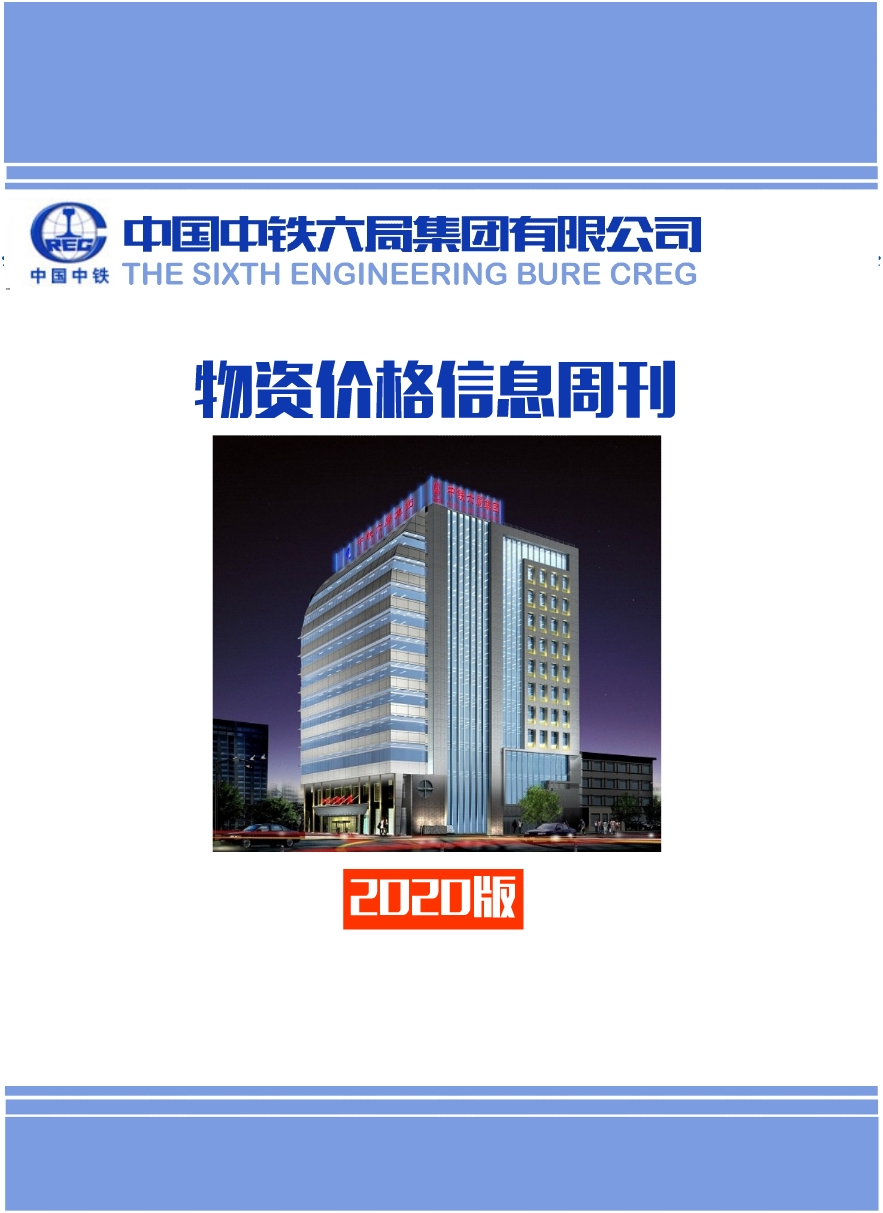 中铁六局集团有限公司物资价格信息周刊2020年11月19日目  录钢材价格专区	21.1、钢材品种走势图：	21. 2全国主要城市钢材价格表(2020年11月18日)	51.4废钢	72020年11月18日全国重型废钢市场价格行情	7水泥、混凝土、砂石料价格专区	81、	全国水泥价格行情（2020年11月第3周）	81.1、水泥指数走势图	91.2、本周全国水泥市场综述	92、	全国混凝土、砂浆价格行情（2020年11月第3周）	112.1、混凝土指数走势图	122.2、本周全国混凝土市场综述	123、	全国地材价格行情（2020年11月第3周）	143.1、本周砂石料市场综述	15木材价格专区	182020年11月木材价格行情	18沥青、防水、保温、焊接材料价格专区	212020年11月18日重交沥青价格行情	21防水材料	22建筑涂料	23保温材料	23焊接材料	25安装工程材料价格专区	27成品油价格专区	282020年11月18日全国成品油升价	28城建交通工程价格专区	29海绵城市工程价格专区	33市政工程材料价格专区	37周转材料价格专区	44钢材价格专区1.1、钢材品种走势图：1. 2全国主要城市钢材价格表(2020年11月18日)1.4废钢2020年11月18日全国重型废钢市场价格行情水泥、混凝土、砂石料价格专区全国水泥价格行情（2020年11月第3周）1.1、水泥指数走势图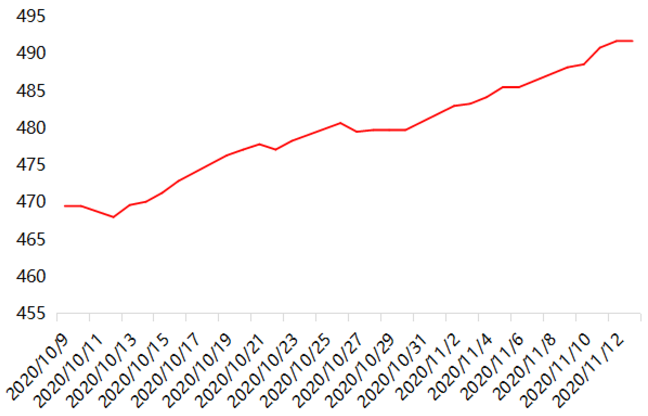 1.2、本周全国水泥市场综述本周全国地区水泥价格震荡偏强运行。华东市场水泥价格以涨势为主，江苏苏州上涨20元/吨，浙江金华、衢州上涨30元/吨，安徽淮南、阜阳水泥价格20元/吨，江西赣东北上涨30元/吨；华中市场水泥行情整体上涨趋势，河南郑州水泥价格上涨50元/吨，湖北黄石上涨30元/吨；华南市场水泥价格有所上涨，广西南宁上涨20元/吨；西南市场水泥价格稳中有升，四川内江上涨20元/吨，贵州铜仁、毕节等地上涨10元/吨；华北市场保持稳定运行；西北市场继续持稳；东北地区水泥价格上涨，辽宁沈阳上涨20-30元/吨，吉林长春上涨30元/吨，黑龙江哈尔滨上涨30元/吨。华东区域：上海进博会结束后，市场供应及施工均基本逐步恢复正常，目前厂家及中转库出库量基本恢复正常水平，现主流品牌P.O42.5散装市场价维持460-480元/吨；江苏苏州地区部分主流品牌水泥价格上涨20元/吨，P.O42.5水泥散装价格报价为470-500元/吨；浙江金华、衢州等地区水泥价格上涨30元/吨，目前市场需求好转，周边区域涨价带动影响，浙江部分地区整体行情震荡上行为主；安徽淮南、阜阳地区水泥价格上涨20元/吨。主要近期工地赶工期，水泥市场需求有所回升，同时受周边地区涨价带动，水泥价格出现上涨；福建泉州地区水泥价格涨后持稳，市场行情以观望为主，目前泉州地区主流品牌P.O42.5散装水泥价格在410-450元/吨；山东临沂地区水泥行情稳中有升，价格保持涨后持稳，现主流品牌P.O42.5散装水泥市场报价在440-475元/吨；江西赣东北地区水泥行情持续上行，涨价幅度30元/吨，目前市场P.O42.5散装价格突破500元/吨。华中区域：本周郑州地区水泥价格连续上涨2轮，累计上涨50元/吨，目前郑州市场主流品牌P.O42.5散装水泥现金价格在520-550元/吨；湖北黄石地区水泥价格开始整体上涨30元/吨，上涨后本地主流品牌P.O42.5散装水泥出厂报价440-460元/吨；湖南怀化地区水泥企业因错峰停窑，需求逐步好转，目前水泥库存在6成左右，目前P.O42.5散装水泥市场价格维持在370-390元/吨。华南区域：广西南宁地区各品种水泥散装价格上涨20元/吨，市场行情呈上升趋势，目前主流品牌水泥P.O42.5散装价格在410元/吨；广东广州地区水泥熟料库存减少，当地需求旺盛，项目施工进度加快，市场需求明显提升，水泥行情稳中偏强，当地该地区主流品牌P.O42.5散装水泥价格在500元/吨左右；海南海口水泥价格近期持稳定运行，随着市场需求提升，水泥销量稍有好转，库存得到一定释放，目前该地区主流品牌P.O42.5散装水泥价格在475元/吨。华北区域：北京地区近期部分工程赶工期，水泥市场需求尚可，价格保持坚挺。主流品牌P.O42.5散装水泥价格市场价格依然维持在500-520元/吨左右；天津地区水泥市场行情持稳运行，价格保持坚挺，目前主流品牌P.O42.5散装水泥市场价格维持在460元/吨左右；二线维持在430元/吨左右；河北石家庄地区水泥市场价格持稳运行，目前主流品牌P.O42.5散装水泥市场价格基本维持在420元/吨左右；山西太原地区水泥行情暂稳，水泥价格暂无波动，现市场主流P.O42.5散装水泥市场报价340元/吨。东北区域：沈阳地区受周边区域水泥价格上涨的拉动影响，水泥市场价格小幅上涨20-30元/吨，目前P.O42.5散装水泥市场价格基本维持在370元/吨左右；吉林长春地区水泥价格出现上涨，目前该地区主流品牌P.O42.5散装水泥价格在380元/吨；黑龙江哈尔滨地区水泥价格小幅上涨30元/吨，目前主流品牌P.O42.5散装水泥市场价格基本维持在430元/吨左右。西南区域：重庆地区水泥价格涨后持稳，当前该地区市场行情保持震荡偏强运行，目前重庆地区水泥市场行情报价在420元/吨；四川内江地区水泥市场需求表现一般，受到周边地区水泥价格大幅上涨影响，本地企业报价小幅上涨20-30元/吨；贵州毕节地区袋装水泥价格上涨10元/吨，近期市场需求有所回升，加上外来水泥输入量减少，本地水泥厂家销量提升，价格小幅上涨；云南昆明地区水泥市场需求一般，近期部分企业复价，主流品牌水泥P.O42.5散装报价为310-330元/吨。西北区域：陕西汉中地区水泥价格持稳定运行，目前该地区主流品牌P.O42.5散装水泥价格在365-380元/吨左右；青海西宁地区水泥价格行情暂无变动，市场主流P.O42.5散装价格为450-470元/吨；新疆乌鲁木齐地区水泥市场行情呈现稳定状态，P.O42.5散装价格在430-450元/吨；宁夏中卫水泥市场临近冬季错峰停窑，库存较低，水泥市场保持稳定运行，市场价格在260-280元/吨；甘肃白银地区市场需求保持稳定，价格行情持续维稳，目前市场PO42.5散装价格报价在340-360元/吨。综上所述：本周华东市场上涨，预计下周部分地区仍有上涨趋势；本周华北市场价格稳中有升，预计下周强势运行；本周西南地区水泥价格整体上扬，预计下周西南地区市场行情涨后持稳；本周东北地区水泥市场价格上涨，后期将保持震荡偏强态势；本周华南地区市场行情部分城市上涨，预计下周市场行情呈稳中偏强；本周华中地区市场行情整体上涨，预计下周继续有上升趋势；本周西北地区水泥价格稳定运行，预计下周继续保持稳定。全国混凝土、砂浆价格行情（2020年11月第3周）2.1、混凝土指数走势图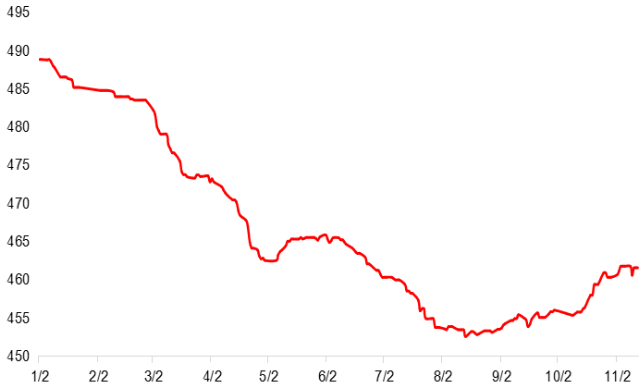 2.2、本周全国混凝土市场综述全国混凝土价格涨跌互现。华东区域混凝土价格小幅上涨，江西赣州地区混凝土价格小幅上涨10元/方，市场需求转好，原材料价格上涨；华南区域混凝土价格涨势为主，广东汕头小幅上涨20元/方，广西贵港、玉林地区混凝土价格小幅上涨10元/方；华中区域混凝土价格稳中偏强，河南由于环保管控影响，本地原材料价格大幅上涨，导致生产成本提高；华北区域混凝土价格偏强运行，市场需求良好，原材料偏强趋势；西南区域混凝土小幅下跌，重庆地区混凝土价格小幅回落20-30元/方；东北区域混凝土价格再度小幅上涨，吉林长春、沈阳、哈尔滨地区混凝土价格小幅上涨10元/方；西北区域混凝土维稳运行。华东区域：华东地区混凝土价格小幅上涨。进博会结束后，上海地区施工回复，市场需求提升，厂家报价偏强趋势；浙江区域整体施工进度加快，混凝土市场需求良好，报价偏强趋势；江苏地区混凝土市场需求尚可，整体原材料价格上涨趋势，因此报价稳中偏强；福建区域混凝土小幅上涨，漳州地区部分混凝土企业报价小幅上涨5元/方，市场需求尚可，原材料价格偏强趋势，因此报价上涨为主；安徽区域混凝土市场需求一般，原材料价格震荡维稳，因此混凝土价格持稳运行；山东地区混凝土市场需求表现一般，原材料价格稳定，市场报价稳定运行；江西赣州混凝土价格小幅上涨10元/方，市场需求转好，水泥原材料价格偏强，因此商混价格小幅上涨。华中区域：华中区域混凝土价格稳中偏强。湖南地区近期工程需求一般，混凝土出货量自九月以来没有明显提升，本地市场竞争激烈，价格难以变动；湖北地区工程量一般，下游需求并未完全释放，短期内价格依旧弱稳运行；河南地区环保管控再度升级，原材料价格偏强趋势，商混成本增加，价格或将上涨。华南区域：华南地区混凝土价格涨势为主。广东汕头地区混凝土价格小幅上涨20元/方，本地运输管理加严，运输成本增加，商混整体报价偏强运行；广西贵港、玉林地区混凝土市场报价小幅上涨10元/方，主要本地水泥报价上涨，商混随之小幅调整；海南区域混凝土价格涨后持稳，市场需求稳定，厂家库存偏强趋势。西南区域：西南区域混凝土价格小幅下跌。重庆地区混凝土价格小幅下调20-30元/方，本地市场需求并未恢复良好水平，企业竞争激烈，价格无力支撑；四川地区工地施工进度回复中，混凝土市场需求转好，原材料偏强趋势，价格偏强运行；云南地区混凝土市场需求一般，厂家库存较为萎靡，市场报价偏弱运行；贵州区域混凝土市场需求不佳，厂家原材料弱势维稳，商混报价难以上调。华北区域：华北区域混凝土市场行情偏强运行。天津地区施工进度加快，混凝土市场需求良好，厂家报价偏强趋势；北京地区混凝土气温逐渐转凉，15日前后开始供暖，与此同时混凝土企业冬施费陆续执行，报价依旧持稳运行；河北地区混凝土市场需求偏强运，原材料价格偏强趋势，价格稳定运行；山西管控力度较强，各混凝土生产企业生产、运输受到较大影响，市场报价依旧维持稳定运行。西北区域：西北区域混凝土价格维稳运行。冬季到来后，西北五省区整体混凝土市场需求表现一般，原材料价格稳中偏强运行，企业报价难有较大提升，主要企业间竞争激烈，为保护市场份额，价格继续持稳为主。东北区域：东北地区混凝土价格小幅上涨。辽宁沈阳地区混凝土价格小幅上涨10元/方，市场需求尚可，原材料价格偏强趋势，企业保持再度小幅上涨；吉林长春地区混凝土价格小幅上涨10元/方，市场需求稳定，原材料价格再度上涨，商混报价偏强趋势；黑龙江哈尔滨地区混凝土价格小幅上涨10元/方，市场需求稳定，厂家库存稳定，价格偏强趋势。综上所述：本周全国地区混凝土市场价格涨跌互现。根据目前市场来看，预计下周混凝土走势如下：华南地区混凝土价格偏强趋势，市场需求稳定，原材料持续走强，报价偏强趋势；华中地区混凝土价格稳中偏强，河南地区砂石等原材料价格持续走强，厂家报价或上涨；华东地区混凝土价格涨后持稳，市场需求稳定，原材料价格上涨，导致混凝土出现上涨，近期报价涨后持稳；西北地区混凝土价格稳定运行，市场需求尚可，原材料价格稳定，报价持稳；西南地区混凝土价格持稳运行，市场需求不高，厂家报价维稳；华北区域混凝土价格偏强运行，原材料价格持续走强，导致混凝土偏强；东北区域混凝土价格涨后持稳，市场需求稳定，整体报价张后持稳为主。全国地材价格行情（2020年11月第3周）3.1、本周砂石料市场综述全国砂石价格110.33元/吨，周环比持平。全国机制砂均价保持在101元/吨；碎石均价95元/吨；天然砂均价135元/吨。北方部分市场重污染天气较多，积极响应环保预警，要求重污染企业停产、工程项目停工，以及物流运输受限等，因此短期部分市场供需双受影响；南方市场相对较好，施工进度加速，需求释放，由于沿海、沿江流域船运费价格一直上涨，因此到港价格普遍有所调整。上海进博会结束，长三角市场运输恢复正常。综合来看，预计下周全国综合砂石行情持续偏强运行。图1:全国综合砂石价格走势图（单位：元/吨）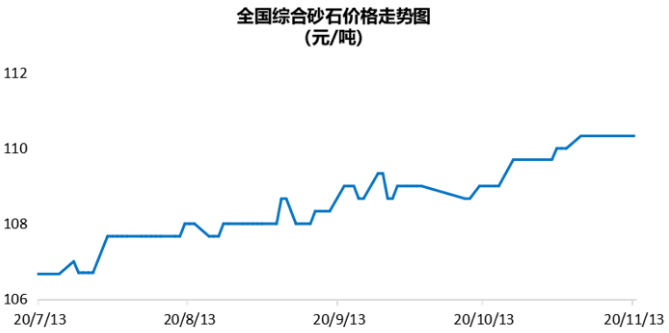 图：2全国机制砂、碎石、天然砂均价走势--小幅上涨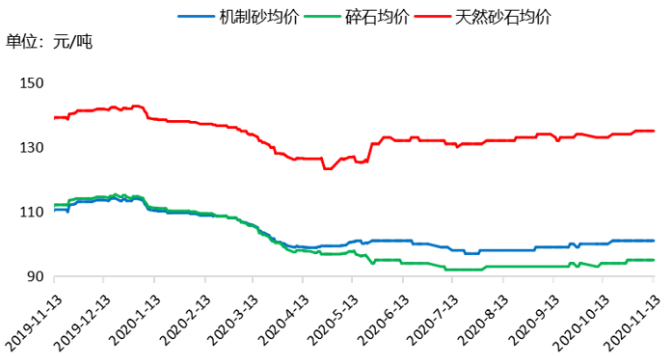 具体来看，本周机制砂、碎石、天然砂价格变动情况如下：表：1 全国砂石周变化统计表本周，全国机制砂均价101元/吨，周环比持平；碎石均价95元/吨，周环比持平；天然砂均价135元/吨，周环比上。具体分区域来看：华东区域本周上海地区进博会结束后，到船量增多，上海地区砂石供应陆续恢复正常，天然湖砂报价133-143元/吨，机制砂市场价112-115元/吨，碎石100-105元/吨。受环保检查影响，福建地区多个小型矿场关闭，外发上海量减少，竞争减小，福建砂石上海到位价增加。本周浙江杭州天气晴好，施工进度加快，需求良好，由于前期受到上海进博会的影响，外来砂石供应受限，价格涨幅比较大，随着进博会的结束，供应变得正常，后期将有一定程度的回落，目前杭州砂石行情稳中偏弱运行。本周江苏南京地区砂石价格涨后企稳，目前机制砂市场报价在130元/吨左右。由于部分主流砂石产区的产量有所缩减，搅拌站需求尚可，出现供应紧张现象。加上四季度船运费有所上涨，外来砂石到位价持续增加，预计南京地区砂石价格以上行为主。本周江苏南通市场天然砂报价在125-130元/吨，机制砂市场成交价90-93元/吨，碎石维持92-95元/吨。据笔者了解，南通砂石市场由于本地沿江环境整治工作加强，外来砂石卸货受到影响，成交量有所下滑，市场反馈市场本地施工工地及搅拌站的需求还是比较旺盛的，北方上游的供应量随着冬季到来逐步减少，整体市场还是供小于求。综上，预计后期南通砂石价格还是偏强运行为主本周山东枣庄、济宁地区砂石价格小幅上涨2-3元/吨，临沂地区砂石价格回落3-4元/吨，临沂市场砂石供应充足，竞争激烈，1-2碎石市场报价在79-84元/吨。目前威海乳山港中粗河砂平仓价在86-89元/吨；花岗岩中粗水洗机制砂平仓价格55-60元/吨。南方需求回升，供应走紧，砂石价格偏强运行。本周福建福州地区砂石市场需求不佳，整体市场心态较为疲软，主流机制砂中砂报价为85元/吨。据笔者了解，目前福州地区旧项目开工进度较为缓慢，新开工程开展情况不佳，因此砂石市场需求不佳，整体行情保持较为低迷态势。库存方面，由于近期企业生产进度正常，厂家库存回升，外销计划较多，因此报价依旧维稳运行。本周江西南昌地区砂石价格整体保持大稳小动状态，天然砂价格在95-110元/吨，机制砂价格在80-95元/吨，石子价格在80-90元/吨。目前市场需求较为良好，短期价格方面也是暂无明显涨跌，预计后期仍是处于较为稳定状态。本周砂石价格稳定，下周持续看稳。华中区域本周河南郑州地区管控升级后，多数工程进度缓慢，搅拌站进料量较大幅度下滑，周边矿山企业砂石库存上升较快，出货持续不佳情况下，砂石价格小幅走弱，目前郑州市场河砂价格在155-162元/吨，碎石价格85-88元/吨，机制砂价格86-90元/吨，短时间内管控持续，厂家库存短时间内消耗有限，砂石价格短时间内会以稳为主。河南郑州地区管控力度加强后，多数工程停工，材料用量较大幅度下滑，砂石销量下滑后，砂石价格整体维持高位稳定，目前商丘地区河砂价格180-185元/吨，碎石价格120-125元/吨，机制砂价格122-127元/吨，短时间内管控情况依旧存在，但砂石价格不会有所下滑，继续以稳为主。本周湖北武汉地区砂石价格整体稳定。目前武汉市场河砂价格130-140元/吨，碎石价格92-97元/吨，机制砂价格98-105元/吨，近期武汉地区工程量有明显的提升，水位下降后，船运费陆续开始上涨，在此情况下，武汉地区砂石价格整体小幅上涨趋势。西南区域本周云南昆明地区砂石砂石市场需求表现不佳，厂家报价维稳运行，主流品牌机制砂中砂报价为72元/吨。据笔者了解，目前昆明地区由于资金流通不畅，本地施工进度较为缓慢，砂石市场需求表现不佳， 多数工程库存较为高位，供应充足，因此市场报价难有较大提升，短期内市场行情维稳运行。本周四川成都地区近期天气好转，工地开工率提升，下游搅拌站出货量增大，砂石用量逐步增加，由于成都地区大气污染黄色预警，砂石运输等受到限制，后期砂石供应或将陷入紧张状态，导致价格上涨。由于目前成都地区多数搅拌站资金压力较大，砂石价格上涨无疑雪上加霜，因此后期成都地区砂石价格震荡运行。本周重庆地区天气晴好，部分工地开始赶工期，对砂石的需求量较前期有所增长，但目前厂家库存高位，主要以消耗库存为主，因为价格暂稳。随着后期市场需求进一步释放，加上环保整治砂石减产，砂石供应出现紧张状态，价格有望小幅上涨。华南区域本周广东广州砂石市场近期表现良好，市场需求不断提升，价格震荡偏强运行。广东广州地区不少工程项目进入赶工期阶段，对材料需求逐渐增多，近期受到限采、运输成本提高等影响，市场上呈现供不应求态势，当地河沙市场价在170-193元/吨，碎石价格在122-139元/吨，预计短期内广州地区砂石价格保持震荡偏强态势。本周广西南宁砂石市场行情稳定运行。市场需求暂无较大提升，对砂石采购能力保持平稳，项目施工进度暂无明显变动，砂石用量持续平稳过渡，价格稳价坚挺。目前机制砂价格在65-77元/吨，碎石价格在61-65元/吨，短期内南宁砂石价格整体较稳定运行。华北区域本周天津地区砂石行情持稳运行，价格保持坚挺。河北地区环保工作压力较大，发往天津地区的砂石运输成本较高，价格保持高位坚挺。当地混凝土企业反馈，近期砂石市场价格偏高，下游施工企业工程进度加紧对砂石采购具有一定支撑，导致天津地区砂石市场价格极高不下。本地天然砂中砂价格维持在130元/吨左右；碎石价格维持在80-90元/吨之间。预计短期内该地区砂石市场价格仍将保持高位。本周山西太原地区砂石行情暂稳，砂石价格暂无波动，现市场主流机制砂中砂市场报价90元/吨。据了解，近期山西太原地区受环保影响，砂石供应紧张，砂石行情上行，预计后期砂石价格或将再次出现上涨。西北区域本周陕西西安地区天然砂报价105-110元/吨，机制砂市场价90-95元/吨，碎石价格94-96元/吨。西安目前大力推进环保治理，淘汰落后产能，整顿违规企业。近期项目施工进度加快，市场需求有所好转，普遍心态良好，预计后期价格偏强运行。综上所述本周全国综合砂石行情持续稳为主。需求方面：华东、华南、华北项目进度较好，重点工程项目对砂石需求量持续增加。供应方面：多地受“2+26”城市环保管控影响，要求重污染企业在重污染天气，要求停工、停产，涉及砂石行业，矿山开采受限，碎石和机制砂供应略显紧张。河砂、湖砂资源枯竭，为保护自然环境严禁违规开采，供应持续紧张。价格方面：部分沿江流域和沿海市场受环保影响，砂石开采受限，供应偏紧，价格持续走高。预计下周华东和华南地区砂石行情稳中偏强；华中地区砂石行情持稳为主；华北地区砂石价格或将上涨；西南地区砂石价格稳中偏弱；西北地区砂石价格偏强运行；东北地区砂石价格暂稳。木材价格专区2020年11月木材价格行情沥青、防水、保温、焊接材料价格专区2020年11月18日重交沥青价格行情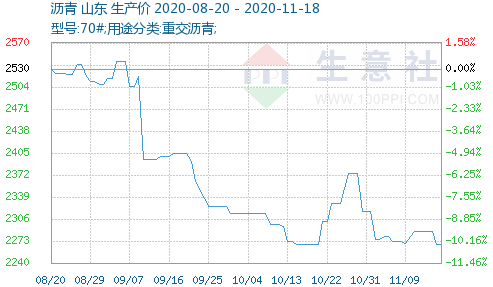 11月18日，沥青参考价为2267，与11月1日(2317)相比，下跌了2.16%。防水材料建筑涂料保温材料焊接材料安装工程材料价格专区成品油价格专区2020年11月18日全国成品油升价注：本周油价未调城建交通工程价格专区海绵城市工程价格专区市政工程材料价格专区周转材料价格专区螺纹钢走势图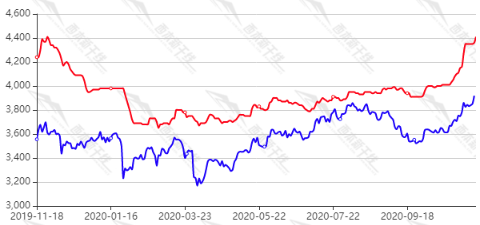 曲线说明红色线：钢材指数 蓝色线：螺纹钢主力合约价中厚板走势图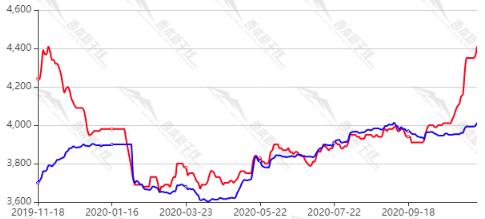 曲线说明红色线：钢材指数 蓝色线：中板价格走势型材走势图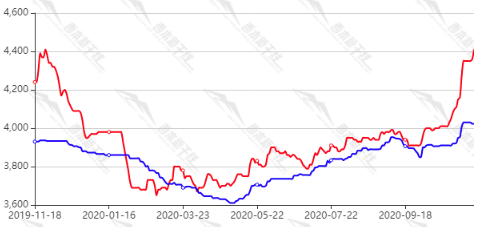 曲线说明红色线：钢材指数 蓝色线：型材价格走势废钢走势图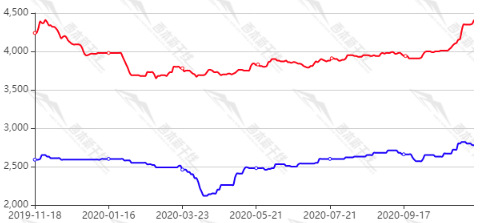 曲线说明红色线：钢材指数 蓝色线：废钢价格走势 热轧走势图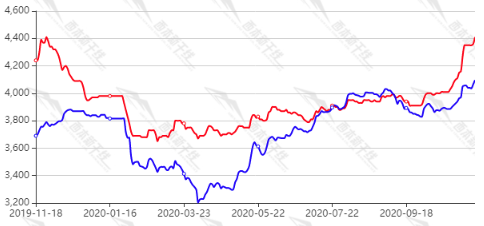 曲线说明红色线：钢材指数 蓝色线：热轧价格走势冷轧走势图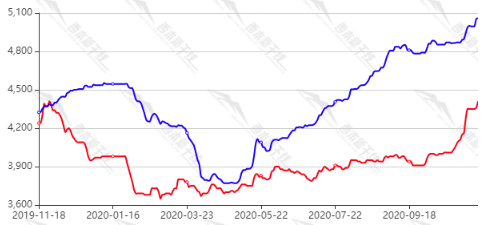 曲线说明红色线：钢材指数 蓝色线：冷轧价格走势全国钢材品种汇总表全国钢材品种汇总表全国钢材品种汇总表全国线材价格汇总表全国线材价格汇总表全国线材价格汇总表全国主要城市盘螺价格汇总全国主要城市盘螺价格汇总全国主要城市盘螺价格汇总全国主要城市HRB400螺纹钢价格汇总全国主要城市HRB400螺纹钢价格汇总全国主要城市HRB400螺纹钢价格汇总全国主要城市工角槽钢价格汇总全国主要城市工角槽钢价格汇总全国主要城市工角槽钢价格汇总全国H型钢价格汇总表全国H型钢价格汇总表全国H型钢价格汇总表全国主要城市中厚板价格汇总全国主要城市中厚板价格汇总全国主要城市中厚板价格汇总全国焊管价格汇总表全国焊管价格汇总表全国焊管价格汇总表全国镀锌管价格汇总表全国镀锌管价格汇总表全国镀锌管价格汇总表全国无缝管价格汇总表全国无缝管价格汇总表全国无缝管价格汇总表全国热轧板卷价格汇总表全国热轧板卷价格汇总表全国热轧板卷价格汇总表全国冷轧板卷价格汇总表全国冷轧板卷价格汇总表全国冷轧板卷价格汇总表东北地区东北地区东北地区黑龙江地区哈尔滨、佳木斯、牡丹江哈尔滨、佳木斯、牡丹江吉林地区长春、吉林长春、吉林辽宁地区沈阳、大连、辽阳沈阳、大连、辽阳华北地区华北地区华北地区京津地区北京、天津北京、天津河北地区石家庄、雄安、保定、唐山、廊坊、秦皇岛、张家口石家庄、雄安、保定、唐山、廊坊、秦皇岛、张家口山西地区太原、大同、长治、晋城、运城太原、大同、长治、晋城、运城内蒙地区呼和浩特、包头、赤峰呼和浩特、包头、赤峰华中地区华中地区华中地区河南地区郑州、洛阳、商丘、南阳、安阳郑州、洛阳、商丘、南阳、安阳湖北地区武汉、宜昌、襄阳武汉、宜昌、襄阳湖南地区长沙、怀化、衡阳长沙、怀化、衡阳华东地区华东地区华东地区上海、江苏地区上海、南京、徐州、无锡、苏州、连云港、南通、扬州、常州上海、南京、徐州、无锡、苏州、连云港、南通、扬州、常州浙江地区杭州、宁波、温州、台州、金华杭州、宁波、温州、台州、金华山东地区济南、青岛、烟台、德州、济宁济南、青岛、烟台、德州、济宁江西地区南昌、九江、新余、赣州南昌、九江、新余、赣州安徽地区合肥、马鞍山、芜湖合肥、马鞍山、芜湖福建地区福州、厦门、泉州、龙岩、宁德福州、厦门、泉州、龙岩、宁德华南地区华南地区华南地区广东地区广州、深圳、惠州、珠海、湛江、东莞广州、深圳、惠州、珠海、湛江、东莞广西地区柳州、南宁、桂林柳州、南宁、桂林海南地区海口、三亚海口、三亚西北地区西北地区西北地区陕西地区西安、宝鸡、汉中、榆林西安、宝鸡、汉中、榆林甘肃地区兰州、天水、张掖兰州、天水、张掖青海地区西宁、格尔木西宁、格尔木宁夏地区银川银川新疆地区乌鲁木齐、喀什、哈密乌鲁木齐、喀什、哈密西南地区西南地区西南地区川渝地区重庆、万州、成都、绵阳、宜宾、南充重庆、万州、成都、绵阳、宜宾、南充贵州地区贵阳、遵义、贵阳、遵义、云南地区昆明、安宁、大理、曲靖昆明、安宁、大理、曲靖西藏地区拉萨拉萨详细钢材价格表请双击：→详细钢材价格表请双击：→城市规格今日价格比昨天比上周备注上海>6mm2550→0→0不含税2310杭州>6mm2560→0↓20不含税2320常州>6mm2780→0↓20不含税2510江阴>6mm2830→0↓20不含税2550南京>6mm2800→0↓20不含税2530徐州>6mm2780→0↓30不含税2510南昌>6mm2490→0→0不含税2270合肥>6mm2780→0↓30不含税2410福州>6mm2780→0↓40不含税2470烟台>6mm2400→0↓40当地市场不含税价临沂>6mm2460→0↓40当地市场不含税价青岛>6mm2420→0↓40当地市场不含税价北京>6mm2530→0→0当地市场不含税价天津>6mm2560→0→0当地市场不含税价唐山>6mm2670→0↓30当地市场不含税价石家庄>6mm2670→0→0当地市场不含税价武安>6mm2500→0→0当地市场不含税价张家口>6mm2500→0→0当地市场不含税价包头>6mm2470→0→0当地市场不含税价太原>6mm2500→0→0当地市场不含税价西安>6mm2430→0→0当地市场不含税价安阳>6mm2800→0↓20不含税2520武汉>6mm2820→0→0不含税2540广州>6mm2840→0↓20不含税2570佛山>6mm2830→0↓20不含税2560重庆>6mm2730→0→0不含税2460成都>6mm2790→0→0不含税2510凌源>6mm2790→0→0不含税2480本溪>6mm2830→0→0不含税2520鞍山>6mm2800→0→0不含税2490辽阳>6mm2800→0→0不含税2490沈阳>6mm2820→0→0不含税2510黑龙江哈尔滨东北地区吉林长春，四平东北地区辽宁沈阳、大连、辽阳东北地区京津北京、天津华北地区河北石家庄、廊坊、邯郸、秦皇岛、雄安华北地区山西太原、大同、晋城、长治、运城华北地区内蒙呼和浩特、赤峰华北地区河南郑州、洛阳、南阳、商丘、周口华中地区湖北武汉、十堰、宜昌、咸宁、襄阳、随州华中地区湖南长沙、怀化、衡阳华中地区上海江苏上海、南京、苏州、徐州、无锡、连云港华东地区浙江杭州、宁波、温州、嘉兴、舟山、金华华东地区江西南昌、九江、赣州、新余华东地区合肥合肥、芜湖、马鞍山华东地区山东济南、青岛、烟台华东地区福建福州、厦门、泉州、宁德华东地区广东广州、深圳、惠州、珠海、湛江、东莞华南地区广西南宁、柳州、桂林华南地区海南海口、三亚、儋州华南地区重庆四川重庆、成都、绵阳、宜宾、南充西南地区贵州贵阳、遵义、六盘水、黔西南、黔东南西南地区云南昆明、曲靖、红河、丽江西南地区西藏拉萨、昌都西南地区陕西西安、宝鸡、汉中、榆林西北地区甘肃兰州、天水、武威、嘉峪关、平凉西北地区青海西宁、格尔木、海东西北地区宁夏银川、石嘴山、吴忠、中卫西北地区新疆乌鲁木齐、哈密、喀什西北地区双击打开→双击打开→黑龙江哈尔滨东北地区吉林长春东北地区辽宁沈阳东北地区京津北京、天津华北地区河北、雄安新区石家庄、廊坊、唐山、邯郸、秦皇岛、雄安新区华北地区山西太原、晋城、长治华北地区内蒙呼和浩特华北地区河南郑州、洛阳、南阳、商丘华中地区湖北武汉、宜昌、十堰、襄阳、黄石华中地区湖南长沙、怀化、衡阳、邵阳、郴州华中地区上海江苏上海、南京、镇江、徐州、南通、苏州、无锡、连云港华东地区浙江杭州、宁波、温州、嘉兴、台州、金华华东地区江西南昌、九江、赣州华东地区合肥合肥、芜湖、马鞍山华东地区山东济南、青岛、烟台华东地区福建福州、厦门华东地区广东广州、深圳、惠州、珠海、湛江、东莞华南地区广西南宁、柳州、桂林华南地区海南海口、三亚、儋州华南地区重庆四川重庆、成都、绵阳、南充、广元西南地区贵州贵阳、遵义、六盘水、安顺西南地区云南昆明、丽江、玉溪西南地区陕西西安、宝鸡、咸阳西北地区甘肃兰州、天水、庆阳西北地区青海西宁西北地区宁夏银川西北地区新疆乌鲁木齐西北地区双击打开→双击打开→黑龙江哈尔滨、牡丹江东北地区吉林东北地区辽宁沈阳，大连东北地区京津雄安北京、天津华北地区河北石家庄、唐山华北地区山西太原、大同华北地区内蒙呼和浩特华北地区河南郑州、洛阳、周口华中地区湖北武汉、孝感、宜昌华中地区湖南长沙、怀化、邵阳华中地区上海江苏上海、南京华东地区浙江宁波、杭州华东地区江西南昌，九江、赣州华东地区合肥合肥华东地区山东济南、青岛、济宁华东地区福建福州、厦门华东地区广东广州、惠州，深圳、佛山华南地区广西南宁华南地区海南海口，三亚、东方华南地区重庆四川重庆、成都西南地区贵州贵阳西南地区云南昆明西南地区陕西西安、咸阳西北地区甘肃甘肃西北地区青海西宁西北地区宁夏银川，吴忠、石嘴山、固原西北地区新疆乌鲁木齐、哈密、阿克苏、喀什西北地区双击打开→双击打开→全国机制砂、碎石、天然砂一周价格变动（单位：元/吨）全国机制砂、碎石、天然砂一周价格变动（单位：元/吨）全国机制砂、碎石、天然砂一周价格变动（单位：元/吨）全国机制砂、碎石、天然砂一周价格变动（单位：元/吨）日期机制砂碎石天然砂10月30日1019513411月6日10195135周环比--品名规格价格市场或地区其它属性云杉3m（按需加工）1380.00~1410.00 元/m3福建建筑木方质量等级： 口料（C级）云杉3m（按需加工）1480.00~1510.00 元/m3福建建筑木方质量等级： 口料（B级）云杉3m（按需加工）1680.00~1710.00 元/m3福建建筑木方质量等级： 口料（A级）云杉4m（按需加工）1410.00~1440.00 元/m3福建建筑木方质量等级： 口料（C级）云杉4m（按需加工）1510.00~1540.00 元/m3福建建筑木方质量等级： 口料（B级）云杉4m（按需加工）1710.00~1740.00 元/m3福建建筑木方质量等级： 口料（A级）云杉2.5-2.8m（按需加工）1420.00 元/m3广东惠州建筑木方质量等级： 统货云杉2.5-2.8m（按需加工）1420.00 元/m3广东东莞麻涌建筑木方质量等级： 统货澳松3m（按需加工）1270.00~1300.00 元/m3福建建筑木方质量等级： 口料（C级）澳松3m（按需加工）1370.00~1400.00 元/m3福建建筑木方质量等级： 口料（B级）澳松3m（按需加工）1570.00~1600.00 元/m3福建建筑木方质量等级： 口料（A级）澳松4m（按需加工）1270.00~1300.00 元/m3福建建筑木方质量等级： 口料（C级）澳松4m（按需加工）1370.00~1400.00 元/m3福建建筑木方质量等级： 口料（B级）澳松4m（按需加工）1570.00~1600.00 元/m3福建建筑木方质量等级： 口料（A级）南方松2m（按需加工）1280.00 元/m3广东惠州建筑木方质量等级： 统货南方松2m（按需加工）1280.00 元/m3广东东莞麻涌建筑木方质量等级： 统货射松3m（按需加工）1290.00 元/m3广东惠州建筑木方质量等级： 统货辐射松3m（按需加工）1290.00 元/m3广东东莞麻涌建筑木方质量等级： 统货白松4m（按需加工）1450.00 元/m3广东东莞麻涌建筑木方质量等级： 统货白松2m（按需加工）1390.00 元/m3广东东莞麻涌建筑木方质量等级： 统货白松32×82×4000mm1550.00 元/m3绥芬河口岸俄罗斯白松建筑锯材产地： 俄罗斯白松800.00 元/m3绥芬河口岸俄罗斯松木质量等级： 等外 产地： 俄罗斯白松1650.00 元/m3绥芬河口岸俄罗斯松木质量等级： I—IV 产地： 俄罗斯樟子松4000×85×15/141950.00 元/m3绥芬河口岸俄罗斯松木刨光床板产地： 俄罗斯樟子松4000×125×181950.00 元/m3绥芬河口岸俄罗斯松木刨光床板产地： 俄罗斯樟子松1550.00 元/m3绥芬河口岸俄罗斯松木质量等级： I—V 产地： 俄罗斯落叶松14-20cm790.00 元/m3绥芬河口岸俄罗斯松木原木质量等级： 三等落叶松1300.00 元/m3绥芬河口岸俄罗斯松木产地： 俄罗斯 质量等级： V落叶松47×77×4000mm1650.00 元/m5绥芬河口岸俄罗斯落叶松建筑锯材产地： 俄罗斯落叶松42×72×4000mm1650.00 元/m3绥芬河口岸俄罗斯落叶松建筑锯材产地： 俄罗斯云杉原木900-1100元/ m3广东市场产地：欧洲辐射松4m（按需加工）1330.00~1360.00 元/m3重庆进口锯材产地： 新西兰质量等级： 口料（C级）辐射松2m（按需加工）1350.00~1380.00 元/m3重庆进口锯材产地： 新西兰 质量等级： 口料（B级）辐射松3m（按需加工）1410.00~1440.00 元/m3重庆进口锯材质量等级： 口料（C级）产地： 新西兰辐射松4m（按需加工）1630.00~1660.00 元/m3重庆进口锯材  质量等级： 口料（A级）产地： 新西兰辐射松4m（按需加工）1430.00~1460.00 元/m3重庆进口锯材产地： 新西兰质量等级： 口料（B级）辐射松2m（按需加工）1550.00~1580.00 元/m3重庆进口锯材产地： 新西兰质量等级： 口料（A级）白松3m×6-8cm2100.00 元/m3西北木材交易市场锯材产地： 俄罗斯白松4m×6-8cm2100.00 元/m3西北木材交易市场锯材产地： 俄罗斯白松3m×4-6cm2100.00 元/m3西北木材交易市场锯材产地： 俄罗斯白松4m×4-6cm2100.00 元/m3西北木材交易市场锯材  产地： 俄罗斯樟子松4m×4-6cm2100.00 元/m3西北木材交易市场锯材  产地： 俄罗斯樟子松3m×6-8cm2100.00 元/m3西北木材交易市场锯材产地： 俄罗斯樟子松3m×4-6cm2100.00 元/m3西北木材交易市场锯材产地： 俄罗斯樟子松4m×6-8cm2100.00 元/m3西北木材交易市场锯材  产地： 俄罗斯松木4m×4cm2220.00 元/m3西北木材交易市场锯材产地： 俄罗斯松木4m×6cm2220.00 元/m3西北木材交易市场锯材产地： 俄罗斯松木4m×5cm2220.00 元/m3西北木材交易市场锯材产地： 俄罗斯红松3m×4-6cm2080.00 元/m3西北木材交易市场锯材  产地： 俄罗斯红松4m×4-6cm2080.00 元/m3西北木材交易市场锯材产地： 俄罗斯复合木模板37.7元/平方沈阳含税价镀膜复合模板1830*915*1545元/平方沈阳含税价复合木模板42.4元/平方大连含税价木模板成材1850元/m³上海含税价胶合板模板1830×915×1548.5元/张上海含税价竹胶模板2.44*1.22m厚度7~15mm58.7/平米上海含税价建筑模板1830*915*18一级红板78元/张深圳含税价建筑模板1830*915*18二级红板72元/张深圳含税价建筑模板1830*915*18三级红板64元/张深圳含税价建筑模板1830*915*18一级黑板86元/张深圳含税价建筑模板1830*915*18二级黑板83元/张深圳含税价建筑模板1830*915*18三级黑板76元/张深圳含税价木模板材2202元/m³武汉含税价木模板材1980元/m³荆州含税价木模板材2419元/m³鄂州含税价木模板材2167元/m³荆门含税价木模板材2201元/m³仙桃含税价木模板材2123元/m³潜江含税价胶合板模板1830×915×12(15)35元/㎡武汉含税价胶合板模板1830×915×12(15)40.3元/㎡荆州含税价胶合板模板1830×915×12(15)36.1元/㎡鄂州含税价胶合板模板1830×915×12(15)40元/㎡襄阳含税价胶合板模板1830×915×12(15)34.7元/㎡荆门含税价竹模板2440×1220×1045.6元/㎡长沙含税价竹模板(双面腹膜)2440×1220×1563元/㎡长沙含税价木模板2440×1220×1533元/㎡长沙含税价木模板2440×1220×1229.4元/㎡长沙含税价模板材2736元/m3济南含税价本期价格上涨模板木材2290元/m3青岛含税价木胶合板（覆膜）2400×1200×1238元/㎡青岛含税价木胶合板（覆膜）2400×1200×1544元/㎡青岛含税价木胶合板（覆膜）2400×1200×1850元/㎡青岛含税价木模板1774元/m3南京含税价本期价格下跌木脚手板1730元/m3南京含税价本期价格下跌建筑模板(杨木)1830×915×15mm59元/张南京含税价本期价格下跌建筑模板(杨木)1830×915×18mm62元/张南京含税价本期价格下跌建筑模板(松木)1830×915×15mm61.4元/张南京含税价本期价格下跌建筑模板(松木)1830×915×18mm65.7元/张南京含税价本期价格下跌名称型号报价走势金诚石化70#2140元/吨平稳滨阳燃化70#2650元/吨平稳京博石化70#2450元/吨平稳东明石化70#2350元/吨下跌汇丰石化70#2350元/吨平稳神驰化工70#2130元/吨上涨材料名称规格型号单位含税价弹性体（SBS）改性沥青防水卷材 GB18242-2008Ⅰ型（-20℃）3mm 聚酯胎㎡43弹性体（SBS）改性沥青防水卷材 GB18242-2008Ⅰ型（-20℃）4mm 聚酯胎㎡52弹性体（SBS）改性沥青防水卷材 GB18242-2008Ⅱ型（-25℃）3mm 聚酯胎㎡47弹性体（SBS）改性沥青防水卷材 GB18242-2008Ⅱ型（-25℃）4mm 聚酯胎㎡57塑性体（APP）改性沥青防水卷材 GB18243-2008Ⅰ型（110℃）3mm 聚酯胎㎡44塑性体（APP）改性沥青防水卷材 GB18243-2008Ⅰ型（110℃）4mm 聚酯胎 ㎡47塑性体（APP）改性沥青防水卷材 GB18243-2008Ⅱ型（130℃）3mm 聚酯胎㎡52塑性体（APP）改性沥青防水卷材 GB18243-2008Ⅱ型（130℃）4mm 聚酯胎㎡56胶粉改性沥青防卷材 JC/T1078-2008-10℃ 3mm 聚酯胎㎡29胶粉改性沥青防卷材 JC/T1078-2008-10℃ 4mm 聚酯胎㎡35SBS 改性沥青耐根穿刺防水卷材 JC/T1075-20084mm 铜胎基㎡175SBS 改性沥青耐根穿刺防水卷材 JC/T1075-20085mm 铜胎基㎡195SBS 改性沥青耐根穿刺防水卷材 JC/T1075-20084mm 化学阻根115SBS 改性沥青耐根穿刺防水卷材 JC/T1075-20085mm 化学阻根135自粘聚合物改性沥青防水卷材 GB23441-2009N 类 1.2mm㎡44自粘聚合物改性沥青防水卷材 GB23441-2009N 类 1.5mm㎡47自粘聚合物改性沥青防水卷材 GB23441-2009N 类 2.0mm㎡51自粘聚合物改性沥青防水卷材 GB23441-2009PY 类 3.0mm㎡52自粘聚合物改性沥青防水卷材 GB23441-2009PY 类 4.0mm59高分子自粘交叉压膜 防水卷材1.5mm㎡51高分子自粘交叉压膜 防水卷材2.0mm㎡56预铺/湿铺防水卷材 GB/T23457-2009湿铺 PY 类Ⅰ型 3.0mm㎡46预铺/湿铺防水卷材 GB/T23457-2009湿铺 PY 类Ⅰ型 4.0mm㎡53预铺/湿铺防水卷材 GB/T23457-2009湿铺 PY 类ⅠⅠ型 3.0mm㎡51预铺/湿铺防水卷材 GB/T23457-2009湿铺 PY 类ⅠⅠ型 4.0mm㎡57预铺/湿铺防水卷材 GB/T23457-2009预铺 PY 类 4.0mm㎡58高分子湿铺反应型自粘防 水卷材1.5mm㎡51高分子湿铺反应型自粘防 水卷材2.0mm㎡56预铺高分子自粘防水卷材1.7mm㎡98聚 乙烯 丙 纶 复合 防 水 材 GB18173.1-20121.2 白色原生料㎡26聚 乙烯 丙 纶 复合 防 水 材 GB18173.1-20121.5 白色原生料㎡32聚 乙烯 丙 纶 复合 防 水 材 GB18173.1-2012400 克白色原生料㎡15聚 乙烯 丙 纶 复合 防 水 材 GB18173.1-2012500 克白色原生料㎡18HDPE 非沥青基高分子自粘 胶膜防水卷材1.5mm㎡98HDPE 非沥青基高分子自粘 胶膜防水卷材2.0mm㎡108热 塑性 聚 烯 烃防 水 卷 材 （TPO)P 类 1.2mm㎡98热 塑性 聚 烯 烃防 水 卷 材 （TPO)P 类 1.5mm㎡120聚氯乙烯防水卷材（PVC)P 类 1.2mm㎡90聚氯乙烯防水卷材（PVC)P 类 1.5mm㎡110EVA 防水板1.5mm㎡38高铁专用高聚物改性沥青防水卷材4.5mm 聚酯胎㎡51高铁专用（高强度）聚氨酯 防水涂料粘贴用 3.5MPat2.6万高铁专用（高强度）聚氨酯 防水涂料防水层用 6.0MPat3.1万非固化橡胶沥青防水涂料t2.5万道桥用专用沥青防水涂料t2.6万聚氨酯防水涂料双组分环保Ⅰ型t1.85万聚氨酯防水涂料双组分环保ⅠⅠ型t2.05万聚氨酯防水涂料单组分环保型t5.45万聚合物水泥（JS）涂料Ⅰ型t1.65万聚合物水泥（JS）涂料ⅠⅠ型t1.45万喷涂速凝橡胶沥青t2万水泥基渗透结晶CCCWCt2.55万本期品牌：雨中情本期品牌：雨中情本期品牌：雨中情本期品牌：雨中情材料名称规格单位含税价真石漆20(20 升铁桶装）kg5.6质感漆20(20 升铁桶装）kg7.8岩片漆（5%岩片）20(20 升铁桶装）kg8.6抗碱底漆（白色）20(20 升铁桶装）kg15抗碱底漆（黑色）20(20 升铁桶装）kg15抗碱底漆 (透明）20(20 升铁桶装）kg14防水自洁面漆20(20 升铁桶装）kg18液态花岗岩漆（水包水）18(20 升铁桶装）kg38液态花岗岩底涂漆（底色）18(20 升铁桶装）kg16外墙弹性漆20(20 升铁桶装）kg16内墙乳胶漆20(20 升铁桶装）kg5外墙乳胶漆20(20 升铁桶装）kg12材料名称规格型号单位含税价岩棉板素板  密度60kg/m3m3360岩棉板素板  密度80kg/m3m3480岩棉板素板  密度10kg/m3m3600岩棉板素板  密度120kg/m3m3720岩棉板素板  密度150kg/m3m3900岩棉板素板  密度180kg/m3m31080岩棉复合板600×1200×55 密度150kg/m3m3110岩棉复合板600×1200×60 密度150kg/m3m3126岩棉复合板600×1200×65 密度150kg/m3m3140岩棉复合板600×1200×70 密度150kg/m3m3152岩棉复合板600×1200×75 密度150kg/m3m3162岩棉复合板600×1200×80 密度150kg/m3m3170玻璃棉板素板 密度24kg/m3m3450玻璃棉板素板 密度28kg/m3m3525玻璃棉板素板 密度32kg/m3m3600玻璃棉板素板 密度40kg/m3m3750玻璃棉板素板 密度48kg/m3m3900玻璃棉板素板 密度56kg/m3m31050玻璃棉板素板 密度64kg/m3m31200玻璃棉板素板 密度80kg/m3m31500玻璃棉板素板 密度96kg/m3m31800聚苯乙烯发泡板阻燃 密度20-30kg/m3m3420模塑聚苯乙烯泡沫塑料B1级 密度18 kg/m3m3320挤塑聚苯乙烯泡沫塑料燃烧性能B1级 密度31-34kg/m3m3900挤塑聚苯乙烯泡沫塑料燃烧性能B2级 密度31-34kg/m3m3850硬泡聚氨酯板燃烧性能B1级 密度35kg/m3m31650硬泡聚氨酯板燃烧性能B2级 密度35kg/m3m31650酚醛泡沫板燃烧性能B1级 密度45kg/m3m31400泡沫玻璃板密度160kg/m3m31600石墨聚苯板燃烧性能B1级 密度20kg/m3m3420石墨聚苯板（巴斯夫b）燃烧性能B1级 密度20kg/m3m3580石墨聚苯板（进口j）燃烧性能B1级 密度20kg/m3m3480玻璃棉毡密度 16kg/m3m3300玻璃棉毡密度 18kg/m3m3337玻璃棉毡密度 20kg/m3m3375玻璃棉毡密度 24kg/m3m3450材料名称品牌、规格型号单位含税价区域电焊条结 422 Φ2.5kg6.11江苏南京电焊条结 422 Φ3.2kg6.49江苏南京电焊条结 422 Φ4kg6.62江苏南京电焊条结 507 Φ3.2kg7.72江苏南京不锈钢电焊条奥102 3.2kg27.2江苏南京不锈钢电焊条奥102 4.0kg27.1江苏南京不锈钢电焊条奥132 2.5kg32.6江苏南京不锈钢电焊条奥132 3.2kg32.1江苏南京不锈钢电焊条奥132 4.0kg31.9江苏南京碳钢气焊条Φ>2kg11.4江苏南京碳钢气焊条Φ＜2kg11.6江苏南京电焊条kg7.71青海电焊条J422  Φ2.5-4kg5.29广东电焊条，结422Φ2.5kg5.1山西电焊条，结422Φ3.2kg4.9山西电焊条，结422Φ4kg4.9山西碳结钢焊丝1.1-3mmkg6.5山西铸铁电焊条铸造 308 Φ3.2 mmkg200陕西陕西铸铁电焊条铸造308 Φ4. 0mmkg182陕西陕西结构钢焊条J422 Φ2.5 ~ 5 mmkg5.5陕西陕西结构钢焊条J502 Φ3.2 ~ 4.0 mmkg6.2陕西陕西结构钢焊条J507 Φ3.2 ~ 5.0 mmkg6.8陕西陕西不锈钢电焊条Φ3.2 ~ 4.0 mm 402 型kg65陕西陕西合金钢电焊条Φ2. 5 ~ 5.0 mmkg40陕西陕西合金钢耐热电焊条Φ4 ~ 5 mmkg45陕西陕西铜合金焊条Φ 3 ~ 4 mmkg56陕西陕西铝合金焊条Φ3. 2 ~ 4 mmkg54陕西陕西铝合金焊粉0. 5kg / 桶桶23陕西陕西铜焊粉0. 5kg / 桶桶19陕西陕西铸铁焊粉0. 5kg / 桶桶20陕西陕西银纤焊粉0. 5kg / 桶桶38陕西陕西铝合金焊丝SO8A 0. 8 mmKg30陕西陕西铝合金焊丝SO8 A 1.0 mmKg27陕西陕西铝合金焊丝SO8A 1.6 mmKg20陕西陕西铝合金焊丝SO8A 3. 0 mmKg15陕西陕西铝合金焊丝SO8A 4. 0 mmKg16陕西陕西不锈钢氩弧捍丝Kg48陕西陕西焊 膏桶14.5陕西陕西焊 锡18元/条Kg68陕西陕西电极棒Φ0.5 mm根2.2陕西陕西电极棒Φ0.6mm根2.8陕西陕西电极棒Φ0. 8mm根3.8陕西陕西电极棒Φ1.0 mm根4.8陕西陕西松香Kg8.8陕西陕西氧气立方4.6山西乙炔气立方15.6山西氧气立方7.6山东乙炔气立方17.2山东乙炔气kg18.9山东氮气立方17.1山东电线电缆桥架法兰阀门螺栓垫片水暖消防管材管件双击打开地区89号汽油92号汽油95号汽油98号汽油0号柴油-10号柴油北京5.325.435.786.765.055.36天津6.165.425.726.945.015.32河北6.165.425.726.545.015.32山西6.195.405.836.535.075.38内蒙古05.385.746.304.935.24辽宁05.405.766.284.96吉林05.405.826.344.965.23黑龙江05.425.806.584.89上海6.185.405.756.455.005.30江苏6.225.425.766.645.005.30浙江6.155.425.766.315.025.32安徽6.25.425.836.304.935.35福建6.175.425.796.335.035.33江西6.165.415.816.815.065.41山东6.175.415.816.535.015.41河南6.215.435.806.455.01湖北5.45.445.826.605.01湖南6.25.405.746.545.08广东6.25.465.916.885.04广西6.265.505.946.745.09海南7.186.556.947.825.11重庆6.365.525.836.575.115.42四川6.275.545.926.435.115.42贵州6.45.565.876.775.145.45云南6.265.585.996.675.11西藏06.336.7005.605.95陕西6.185.345.646.304.945.24甘肃6.145.405.776.074.955.26青海6.215.385.7704.975.27宁夏6.25.355.666.514.935.23新疆05.315.716.374.911、钢材产品1、钢材产品1、钢材产品1、钢材产品1、钢材产品1、钢材产品名称规格型号单位含税价除税价备注普通钢绞线φ15.24吨50504470红色价格上调黑色价格未调绿色价格下调无粘结钢绞线φ15.24吨58505178红色价格上调黑色价格未调绿色价格下调钢绞线群锚1孔套2623红色价格上调黑色价格未调绿色价格下调钢绞线群锚3孔套7566红色价格上调黑色价格未调绿色价格下调钢绞线群锚5孔套125110红色价格上调黑色价格未调绿色价格下调钢绞线群锚7孔套175155红色价格上调黑色价格未调绿色价格下调钢绞线群锚9孔套225199红色价格上调黑色价格未调绿色价格下调钢绞线群锚12孔套300265红色价格上调黑色价格未调绿色价格下调钢绞线群锚15孔套375332红色价格上调黑色价格未调绿色价格下调钢绞线群锚17孔套425376红色价格上调黑色价格未调绿色价格下调钢绞线群锚19孔套475420红色价格上调黑色价格未调绿色价格下调钢绞线群锚21孔套525465红色价格上调黑色价格未调绿色价格下调锚具连接器孔7869红色价格上调黑色价格未调绿色价格下调2、橡胶支座2、橡胶支座2、橡胶支座2、橡胶支座2、橡胶支座2、橡胶支座名称规格型号单位含税价除税价备注普通板式橡胶支座GYZφ200*35块4842.5红色价格上调黑色价格未调绿色价格下调普通板式橡胶支座GYZφ200*44块6154.06红色价格上调黑色价格未调绿色价格下调普通板式橡胶支座GYZφ200*56块7768.2红色价格上调黑色价格未调绿色价格下调普通板式橡胶支座GYZφ250*42块9180.6红色价格上调黑色价格未调绿色价格下调普通板式橡胶支座GYZφ300*66块205181.6红色价格上调黑色价格未调绿色价格下调普通板式橡胶支座GYZφ325*55块201178.1红色价格上调黑色价格未调绿色价格下调普通板式橡胶支座GYZφ375*77块374331.4红色价格上调黑色价格未调绿色价格下调普通板式橡胶支座GYZφ450*72块504446.6红色价格上调黑色价格未调绿色价格下调四氟板式橡胶支座GYZFφ200*44块9785.9红色价格上调黑色价格未调绿色价格下调四氟板式橡胶支座GYZFφ275*44块183162.1红色价格上调黑色价格未调绿色价格下调四氟板式橡胶支座GYZFφ300*76块376333.2红色价格上调黑色价格未调绿色价格下调四氟板式橡胶支座GYZFφ325*66块383339.4红色价格上调黑色价格未调绿色价格下调四氟板式橡胶支座GYZFφ325*88块511452.8红色价格上调黑色价格未调绿色价格下调四氟板式橡胶支座GYZFφ375*77块595527.2红色价格上调黑色价格未调绿色价格下调四氟板式橡胶支座GYZFφ400*99块870771红色价格上调黑色价格未调绿色价格下调盆式橡胶支座3000KN GPZ-II3dx套29532616.9盆式橡胶支座3000KN GPZ-II3sx套24362158红色价格上调黑色价格未调绿色价格下调盆式橡胶支座3000KN GPZ-II3gd套24242148红色价格上调黑色价格未调绿色价格下调盆式橡胶支座4000KN GPZ-II4dx套48254276红色价格上调黑色价格未调绿色价格下调盆式橡胶支座4000KN GPZ-II4sx套38823440红色价格上调黑色价格未调绿色价格下调盆式橡胶支座4000KN GPZ-II4gd套32732900红色价格上调黑色价格未调绿色价格下调盆式橡胶支座5000KN GPZ-II5dx套62745560红色价格上调黑色价格未调绿色价格下调盆式橡胶支座5000KN GPZ-II5sx套49824415红色价格上调黑色价格未调绿色价格下调盆式橡胶支座5000KN GPZ-II5gd套46384110红色价格上调黑色价格未调绿色价格下调盆式橡胶支座7000KN GPZ-II7dx套89517932红色价格上调黑色价格未调绿色价格下调盆式橡胶支座7000KN GPZ-II7sx套73316496红色价格上调黑色价格未调绿色价格下调盆式橡胶支座7000KN GPZ-II7gd套70626258红色价格上调黑色价格未调绿色价格下调盆式橡胶支座9000KN GPZ-II9dx套1207310699红色价格上调黑色价格未调绿色价格下调盆式橡胶支座9000KN GPZ-II9sx套97768663红色价格上调黑色价格未调绿色价格下调盆式橡胶支座9000KN GPZ-II9gd套91768131红色价格上调黑色价格未调绿色价格下调盆式橡胶支座10000KN GPZ-II10dx套1464612979红色价格上调黑色价格未调绿色价格下调盆式橡胶支座10000KN GPZ-II10sx套1181110466红色价格上调黑色价格未调绿色价格下调盆式橡胶支座10000KN GPZ-II10gd套108049574红色价格上调黑色价格未调绿色价格下调盆式橡胶支座12500KN GPZ-II12.5dx套1876716631红色价格上调黑色价格未调绿色价格下调盆式橡胶支座12500KN GPZ-II12.5sx套1520413473红色价格上调黑色价格未调绿色价格下调盆式橡胶支座12500KN GPZ-II12.5gd套1420512588红色价格上调黑色价格未调绿色价格下调盆式橡胶支座15000KN GPZ-II15dx套2348920816红色价格上调黑色价格未调绿色价格下调盆式橡胶支座15000KN GPZ-II15sx套1920817022红色价格上调黑色价格未调绿色价格下调盆式橡胶支座15000KN GPZ-II15gd套1840516310红色价格上调黑色价格未调绿色价格下调3.桥梁伸缩缝3.桥梁伸缩缝3.桥梁伸缩缝3.桥梁伸缩缝3.桥梁伸缩缝3.桥梁伸缩缝名称规格型号单位含税价除税价备注桥梁梳齿型伸缩缝SCF40米13001152红色价格上调黑色价格未调绿色价格下调桥梁梳齿型伸缩缝SCF60米16501462红色价格上调黑色价格未调绿色价格下调桥梁梳齿型伸缩缝SCF80米19001683红色价格上调黑色价格未调绿色价格下调桥梁梳齿型伸缩缝SCF100米20501816红色价格上调黑色价格未调绿色价格下调桥梁梳齿型伸缩缝SCF120米21501904红色价格上调黑色价格未调绿色价格下调桥梁梳齿型伸缩缝SCF140米23002037红色价格上调黑色价格未调绿色价格下调桥梁梳齿型伸缩缝SCF160米24502170红色价格上调黑色价格未调绿色价格下调桥梁梳齿型伸缩缝SCF220米30002658红色价格上调黑色价格未调绿色价格下调钢弹体桥梁伸缩装置GTT-80米13501195红色价格上调黑色价格未调绿色价格下调钢弹体桥梁伸缩装置GTT-100米17501550红色价格上调黑色价格未调绿色价格下调钢弹体桥梁伸缩装置GTT-120米18501638红色价格上调黑色价格未调绿色价格下调钢弹体桥梁伸缩装置GTT-160米23002037红色价格上调黑色价格未调绿色价格下调钢弹体桥梁伸缩装置GTT-160Z米28002479红色价格上调黑色价格未调绿色价格下调钢弹体桥梁伸缩装置GTT-240米28502524红色价格上调黑色价格未调绿色价格下调钢弹体桥梁伸缩装置GTT-320米45504029红色价格上调黑色价格未调绿色价格下调新型梳型钢板伸缩缝（无螺栓）SF80米29502614红色价格上调黑色价格未调绿色价格下调不含安装及辅材新型梳型钢板伸缩缝（无螺栓）SF120米32502879红色价格上调黑色价格未调绿色价格下调不含安装及辅材新型梳型钢板伸缩缝（无螺栓）SF160米46004074红色价格上调黑色价格未调绿色价格下调不含安装及辅材新型梳型钢板伸缩缝（无螺栓）SF240米65005755红色价格上调黑色价格未调绿色价格下调不含安装及辅材悬臂式多向变位梳齿板伸缩装置XB80米34503056红色价格上调黑色价格未调绿色价格下调不含安装及辅材悬臂式多向变位梳齿板伸缩装置XB120米36503233红色价格上调黑色价格未调绿色价格下调不含安装及辅材悬臂式多向变位梳齿板伸缩装置XB160米57505091红色价格上调黑色价格未调绿色价格下调不含安装及辅材悬臂式多向变位梳齿板伸缩装置XB240米78506950红色价格上调黑色价格未调绿色价格下调不含安装及辅材预压式多向变位桥梁伸缩装置（无螺栓）QF60米27002392红色价格上调黑色价格未调绿色价格下调不含安装及辅材预压式多向变位桥梁伸缩装置（无螺栓）QF80米31002746红色价格上调黑色价格未调绿色价格下调不含安装及辅材预压式多向变位桥梁伸缩装置（无螺栓）QF120米36003189红色价格上调黑色价格未调绿色价格下调不含安装及辅材预压式多向变位桥梁伸缩装置（无螺栓）QF160米46004074红色价格上调黑色价格未调绿色价格下调不含安装及辅材单元装配式预应力多向变位桥梁伸缩装置ZPQF80米35503145红色价格上调黑色价格未调绿色价格下调不含安装及辅材单元装配式预应力多向变位桥梁伸缩装置ZPQF120米45003985红色价格上调黑色价格未调绿色价格下调不含安装及辅材单元装配式预应力多向变位桥梁伸缩装置ZPQF160米64505711红色价格上调黑色价格未调绿色价格下调不含安装及辅材单元装配式预应力多向变位桥梁伸缩装置ZPQF240米83507392红色价格上调黑色价格未调绿色价格下调不含安装及辅材4.塑料管材4.塑料管材4.塑料管材4.塑料管材4.塑料管材4.塑料管材名称规格型号单位含税价除税价塑料波纹管φ50米6.55.7红色价格上调黑色价格未调绿色价格下调塑料波纹管φ60米76.2红色价格上调黑色价格未调绿色价格下调塑料波纹管φ70米7.56.6红色价格上调黑色价格未调绿色价格下调塑料波纹管φ80米8.57.5红色价格上调黑色价格未调绿色价格下调塑料波纹管φ85米97.9红色价格上调黑色价格未调绿色价格下调塑料波纹管φ90米108.8红色价格上调黑色价格未调绿色价格下调塑料波纹管φ100米11.510.1红色价格上调黑色价格未调绿色价格下调塑料波纹管φ120米12.511红色价格上调黑色价格未调绿色价格下调塑料波纹管φ130米1412.4红色价格上调黑色价格未调绿色价格下调5.金属穿线保护管5.金属穿线保护管5.金属穿线保护管5.金属穿线保护管5.金属穿线保护管5.金属穿线保护管名称规格型号单位含税价除税价备注基本型普利卡金属套管LZ-417#米6.55.7红色价格上调黑色价格未调绿色价格下调基本型普利卡金属套管LZ-424#米7.56.6红色价格上调黑色价格未调绿色价格下调基本型普利卡金属套管LZ-430#米87.09红色价格上调黑色价格未调绿色价格下调基本型普利卡金属套管LZ-438#米119.7红色价格上调黑色价格未调绿色价格下调基本型普利卡金属套管LZ-450#米1210.6红色价格上调黑色价格未调绿色价格下调基本型普利卡金属套管LZ-463#米1715.08红色价格上调黑色价格未调绿色价格下调基本型普利卡金属套管LZ-476#米2219.5红色价格上调黑色价格未调绿色价格下调基本型普利卡金属套管LZ-483#米2421.2红色价格上调黑色价格未调绿色价格下调基本型普利卡金属套管LZ-4101#米3833.6红色价格上调黑色价格未调绿色价格下调防水型普利卡金属套管LV-517#米108.8红色价格上调黑色价格未调绿色价格下调防水型普利卡金属套管LV-524#米12.511.08红色价格上调黑色价格未调绿色价格下调防水型普利卡金属套管LV-530#米13.511.96红色价格上调黑色价格未调绿色价格下调防水型普利卡金属套管LV-538#米1916.84红色价格上调黑色价格未调绿色价格下调防水型普利卡金属套管LV-550#米2320.3红色价格上调黑色价格未调绿色价格下调防水型普利卡金属套管LV-563#米2925.7红色价格上调黑色价格未调绿色价格下调防水型普利卡金属套管LV-576#米4035.4红色价格上调黑色价格未调绿色价格下调防水型普利卡金属套管LV-583#米4539.8红色价格上调黑色价格未调绿色价格下调防水型普利卡金属套管LV-5101#米5548.7红色价格上调黑色价格未调绿色价格下调1.透水路面砖1.透水路面砖1.透水路面砖1.透水路面砖1.透水路面砖1.透水路面砖1.透水路面砖1.透水路面砖1.透水路面砖名称规格型号规格型号单位含税价含税价除税价除税价备注水泥基透水砖200*100*60（fts3.5，B级）200*100*60（fts3.5，B级）㎡49494343红色价格上调黑色价格未调绿色价格下调水泥基透水砖200*100*60（fts3.5，A级）200*100*60（fts3.5，A级）㎡67675959红色价格上调黑色价格未调绿色价格下调水泥基透水砖500*250*60（fts3.5，B级）500*250*60（fts3.5，B级）㎡54544949红色价格上调黑色价格未调绿色价格下调水泥基透水砖500*250*60（fts3.5，A级）500*250*60（fts3.5，A级）㎡72726363红色价格上调黑色价格未调绿色价格下调水泥基透水砖200*100*80（fts3.5，B级）200*100*80（fts3.5，B级）㎡60605353红色价格上调黑色价格未调绿色价格下调水泥基透水砖200*100*80（fts3.5，A级）200*100*80（fts3.5，A级）㎡78786969红色价格上调黑色价格未调绿色价格下调水泥基透水砖240*120*80（fts3.5，B级）240*120*80（fts3.5，B级）㎡59595252红色价格上调黑色价格未调绿色价格下调水泥基透水砖240*120*80（fts3.5，A级）240*120*80（fts3.5，A级）㎡77776868红色价格上调黑色价格未调绿色价格下调水泥基透水砖200*100*60（fts4.0，B级）200*100*60（fts4.0，B级）㎡59595252红色价格上调黑色价格未调绿色价格下调水泥基透水砖200*100*60（fts4.0，A级）200*100*60（fts4.0，A级）㎡77776868红色价格上调黑色价格未调绿色价格下调水泥基透水砖500*250*60（fts4.0，B级）500*250*60（fts4.0，B级）㎡61615454红色价格上调黑色价格未调绿色价格下调水泥基透水砖500*250*60（fts4.0，A级）500*250*60（fts4.0，A级）㎡79797070红色价格上调黑色价格未调绿色价格下调水泥基透水砖200*100*80（fts4.0，B级）200*100*80（fts4.0，B级）㎡68686060红色价格上调黑色价格未调绿色价格下调水泥基透水砖200*100*80（fts4.0，A级）200*100*80（fts4.0，A级）㎡86867676红色价格上调黑色价格未调绿色价格下调水泥基透水砖240*120*80（fts4.0，B级）240*120*80（fts4.0，B级）㎡67675959红色价格上调黑色价格未调绿色价格下调水泥基透水砖240*120*80（fts4.0，A级）240*120*80（fts4.0，A级）㎡85857575红色价格上调黑色价格未调绿色价格下调水泥基透水砖200*100*60（fts4.5，B级）200*100*60（fts4.5，B级）㎡67675959红色价格上调黑色价格未调绿色价格下调水泥基透水砖200*100*60（fts4.5，A级）200*100*60（fts4.5，A级）㎡85857575红色价格上调黑色价格未调绿色价格下调水泥基透水砖500*250*60（fts4.5，B级）500*250*60（fts4.5，B级）㎡69696161红色价格上调黑色价格未调绿色价格下调水泥基透水砖500*250*60（fts4.5，A级）500*250*60（fts4.5，A级）㎡87877777红色价格上调黑色价格未调绿色价格下调水泥基透水砖200*100*80（fts4.5，B级）200*100*80（fts4.5，B级）㎡75756666红色价格上调黑色价格未调绿色价格下调水泥基透水砖200*100*80（fts4.5，A级）200*100*80（fts4.5，A级）㎡94948383红色价格上调黑色价格未调绿色价格下调水泥基透水砖240*120*80（fts4.5，B级）240*120*80（fts4.5，B级）㎡75756666红色价格上调黑色价格未调绿色价格下调水泥基透水砖240*120*80（fts4.5，A级）240*120*80（fts4.5，A级）㎡94948383红色价格上调黑色价格未调绿色价格下调仿大理石透水步砖（表层花岗岩）600*300*60（Rf4.5，B级）600*300*60（Rf4.5，B级）㎡1081089595仿大理石透水步砖（表层花岗岩）600*300*60（Rf4.5，A级）600*300*60（Rf4.5，A级）㎡123123109109仿大理石透水步砖（表层花岗岩）300*300*60（Rf4.5，B级）300*300*60（Rf4.5，B级）㎡1081089595仿大理石透水步砖（表层花岗岩）300*300*60（Rf4.5，A级）300*300*60（Rf4.5，A级）㎡123123109109仿大理石透水步砖（表层花岗岩）200*100*60（Rf4.5，B级）200*100*60（Rf4.5，B级）㎡1081089595仿大理石透水步砖（表层花岗岩）200*100*60（Rf4.5，A级）200*100*60（Rf4.5，A级）㎡123123109109仿大理石透水步砖（通体花岗岩）500*250*60（Rf5.0，B级）500*250*60（Rf5.0，B级）121121107107仿大理石透水步砖（通体花岗岩）500*250*60（Rf5.0，A级）500*250*60（Rf5.0，A级）㎡139139123123仿大理石透水盲道砖（通体花岗岩）500*250*60（Rf5.0，B级）500*250*60（Rf5.0，B级）㎡133133118118仿大理石透水盲道砖（通体花岗岩）500*250*60（Rf5.0，A级）500*250*60（Rf5.0，A级）㎡150150133133仿大理石透水步砖（通体花岗岩）500*250*80（Rf5.0，B级）500*250*80（Rf5.0，B级）㎡145145128128仿大理石透水步砖（通体花岗岩）500*250*80（Rf5.0，A级）500*250*80（Rf5.0，A级）㎡163163144144仿大理石透水盲道砖（通体花岗岩）500*250*80（Rf5.0，B级）500*250*80（Rf5.0，B级）㎡155155137137仿大理石透水盲道砖（通体花岗岩）500*250*80（Rf5.0，A级）500*250*80（Rf5.0，A级）㎡173173153153矿粉基透水砖200*100*60（fts4.0，透水率≥0.5mm/s）200*100*60（fts4.0，透水率≥0.5mm/s）㎡10010088.688.6矿粉基透水砖200*200*60（fts4.0，透水率≥0.5mm/s）200*200*60（fts4.0，透水率≥0.5mm/s）㎡10010088.688.6矿粉基透水砖240*120*60（fts4.0，透水率≥0.5mm/s）240*120*60（fts4.0，透水率≥0.5mm/s）㎡10010088.688.6矿粉基透水砖300*300*60（fts4.0，透水率≥0.5mm/s）300*300*60（fts4.0，透水率≥0.5mm/s）㎡10010088.688.6矿粉基透水砖500*250*60（fts4.0，透水率≥0.5mm/s）500*250*60（fts4.0，透水率≥0.5mm/s）㎡10210290.390.3矿粉基透水砖200*100*80（fts4.0，透水率≥0.5mm/s）200*100*80（fts4.0，透水率≥0.5mm/s）㎡11211299.299.2矿粉基透水砖300*300*80（fts4.0，透水率≥0.5mm/s）300*300*80（fts4.0，透水率≥0.5mm/s）㎡11211299.299.2矿粉基透水砖400*200*80（fts4.0，透水率≥0.5mm/s）400*200*80（fts4.0，透水率≥0.5mm/s）㎡11211299.299.2矿粉基透水盲道砖248*248*80（fts4.0，透水率≥0.5mm/s）248*248*80（fts4.0，透水率≥0.5mm/s）㎡11211299.299.22.护坡产品2.护坡产品2.护坡产品2.护坡产品2.护坡产品2.护坡产品2.护坡产品2.护坡产品2.护坡产品名称规格型号规格型号单位含税价含税价除税价除税价备注挡土墙458*305*200mm458*305*200mm㎡218218193193红色价格上调黑色价格未调绿色价格下调C30混凝土预制六棱块200*200*100mm200*200*100mm㎡76766767红色价格上调黑色价格未调绿色价格下调3.透水混凝土3.透水混凝土3.透水混凝土3.透水混凝土3.透水混凝土3.透水混凝土3.透水混凝土3.透水混凝土3.透水混凝土名称规格型号规格型号单位含税价含税价除税价除税价备注透水混凝土C15C15M³466466449449红色价格上调黑色价格未调绿色价格下调透水混凝土C20C20M³516516498498红色价格上调黑色价格未调绿色价格下调透水混凝土C25C25M³586586566566红色价格上调黑色价格未调绿色价格下调透水混凝土510.1C30510.1C30M³626626605605红色价格上调黑色价格未调绿色价格下调4.树脂混凝土排水沟578.14.树脂混凝土排水沟578.14.树脂混凝土排水沟578.14.树脂混凝土排水沟578.14.树脂混凝土排水沟578.14.树脂混凝土排水沟578.14.树脂混凝土排水沟578.14.树脂混凝土排水沟578.14.树脂混凝土排水沟578.1名称名称规格型号单位含税价除税价除税价备注备注树脂混凝土渗透沟树脂混凝土渗透沟JG-300*330（20）米372329329不含盖板及配件不含盖板及配件树脂混凝土渗透沟树脂混凝土渗透沟JG-300*400（20）米382339339不含盖板及配件不含盖板及配件树脂混凝土渗透沟树脂混凝土渗透沟JG-300*480（20）米411364364不含盖板及配件不含盖板及配件树脂混凝土平口排水沟树脂混凝土平口排水沟PG-100*95（15）米675959不含盖板及配件不含盖板及配件树脂混凝土平口排水沟树脂混凝土平口排水沟PG-100*150（15）米776868不含盖板及配件不含盖板及配件树脂混凝土平口排水沟树脂混凝土平口排水沟PG-100*180（15）米797070不含盖板及配件不含盖板及配件树脂混凝土平口排水沟树脂混凝土平口排水沟PG-100*200（15）米958686不含盖板及配件不含盖板及配件树脂混凝土平口排水沟树脂混凝土平口排水沟PG-100*250（15）米988787不含盖板及配件不含盖板及配件树脂混凝土平口排水沟树脂混凝土平口排水沟PG-100*300（15）米1119898不含盖板及配件不含盖板及配件树脂混凝土平口排水沟树脂混凝土平口排水沟PG-100*150（20）米958484不含盖板及配件不含盖板及配件树脂混凝土平口排水沟树脂混凝土平口排水沟PG-100*200（20）米1119898不含盖板及配件不含盖板及配件树脂混凝土平口排水沟树脂混凝土平口排水沟PG-100*250（20）米12113113不含盖板及配件不含盖板及配件树脂混凝土平口排水沟树脂混凝土平口排水沟PG-100*300（20）米141125125不含盖板及配件不含盖板及配件树脂混凝土平口排水沟树脂混凝土平口排水沟PG-150*180（20）米131116116不含盖板及配件不含盖板及配件树脂混凝土平口排水沟树脂混凝土平口排水沟PG-150*230（20）米144128128不含盖板及配件不含盖板及配件树脂混凝土平口排水沟树脂混凝土平口排水沟PG-150*280（20）米163144144不含盖板及配件不含盖板及配件树脂混凝土平口排水沟树脂混凝土平口排水沟PG-150*330（20）米179158158不含盖板及配件不含盖板及配件树脂混凝土平口排水沟树脂混凝土平口排水沟PG-200*220（20）米182161161不含盖板及配件不含盖板及配件树脂混凝土平口排水沟树脂混凝土平口排水沟PG-200*240（20）米186165165不含盖板及配件不含盖板及配件树脂混凝土平口排水沟树脂混凝土平口排水沟PG-200*270（20）米206182182不含盖板及配件不含盖板及配件树脂混凝土平口排水沟树脂混凝土平口排水沟PG-200*290（20）米214189189不含盖板及配件不含盖板及配件树脂混凝土平口排水沟树脂混凝土平口排水沟PG-200*320（20）米220195195不含盖板及配件不含盖板及配件树脂混凝土平口排水沟树脂混凝土平口排水沟PG-200*350（20）米228202202不含盖板及配件不含盖板及配件树脂混凝土平口排水沟树脂混凝土平口排水沟PG-200*370（20）米235208208不含盖板及配件不含盖板及配件树脂混凝土平口排水沟树脂混凝土平口排水沟PG-250*250（20）米232206206不含盖板及配件不含盖板及配件树脂混凝土平口排水沟树脂混凝土平口排水沟PG-250*300（20）米252224224不含盖板及配件不含盖板及配件树脂混凝土平口排水沟树脂混凝土平口排水沟PG-250*350（20）米269238238不含盖板及配件不含盖板及配件树脂混凝土平口排水沟树脂混凝土平口排水沟PG-250*400（20）米281249249不含盖板及配件不含盖板及配件树脂混凝土平口排水沟树脂混凝土平口排水沟PG-300*330（20）米321284284不含盖板及配件不含盖板及配件树脂混凝土平口排水沟树脂混凝土平口排水沟PG-300*380（20）米326289289不含盖板及配件不含盖板及配件树脂混凝土平口排水沟树脂混凝土平口排水沟PG-300*400（20）米336298298不含盖板及配件不含盖板及配件树脂混凝土平口排水沟树脂混凝土平口排水沟PG-300*430（20）米351311311不含盖板及配件不含盖板及配件树脂混凝土平口排水沟树脂混凝土平口排水沟PG-300*480（20）米362320320不含盖板及配件不含盖板及配件树脂混凝土金属护边排水沟树脂混凝土金属护边排水沟JG-100*150（20）米123109109不含盖板及配件不含盖板及配件树脂混凝土金属护边排水沟树脂混凝土金属护边排水沟JG-100*200（20）米139123123不含盖板及配件不含盖板及配件树脂混凝土金属护边排水沟树脂混凝土金属护边排水沟JG-100*250（20）米155137137不含盖板及配件不含盖板及配件树脂混凝土金属护边排水沟树脂混凝土金属护边排水沟JG-100*300（20）米171151151不含盖板及配件不含盖板及配件树脂混凝土金属护边排水沟树脂混凝土金属护边排水沟JG-150*180（20）米165146146不含盖板及配件不含盖板及配件树脂混凝土金属护边排水沟树脂混凝土金属护边排水沟JG-150*200（20）米168149149不含盖板及配件不含盖板及配件树脂混凝土金属护边排水沟树脂混凝土金属护边排水沟JG-150*230（20）米174154154不含盖板及配件不含盖板及配件树脂混凝土金属护边排水沟树脂混凝土金属护边排水沟JG-150*280（20）米193171171不含盖板及配件不含盖板及配件树脂混凝土金属护边排水沟树脂混凝土金属护边排水沟JG-150*330（20）米210186186不含盖板及配件不含盖板及配件树脂混凝土金属护边排水沟树脂混凝土金属护边排水沟JG-150*350（20）米216191191不含盖板及配件不含盖板及配件树脂混凝土金属护边排水沟树脂混凝土金属护边排水沟JG-200*200（20）米207183183不含盖板及配件不含盖板及配件树脂混凝土金属护边排水沟树脂混凝土金属护边排水沟JG-200*220（20）米213188188不含盖板及配件不含盖板及配件树脂混凝土金属护边排水沟树脂混凝土金属护边排水沟JG-200*250（20）米223197197不含盖板及配件不含盖板及配件树脂混凝土金属护边排水沟树脂混凝土金属护边排水沟JG-200*270（20）米229203203不含盖板及配件不含盖板及配件树脂混凝土金属护边排水沟树脂混凝土金属护边排水沟JG-200*300（20）米242215215不含盖板及配件不含盖板及配件树脂混凝土金属护边排水沟树脂混凝土金属护边排水沟JG-200*330（20）米251223223不含盖板及配件不含盖板及配件树脂混凝土金属护边排水沟树脂混凝土金属护边排水沟JG-200*370（20）米255225225不含盖板及配件不含盖板及配件树脂混凝土金属护边排水沟树脂混凝土金属护边排水沟JG-250*250（20）米268237237不含盖板及配件不含盖板及配件树脂混凝土金属护边排水沟树脂混凝土金属护边排水沟JG-250*300（20）米271240240不含盖板及配件不含盖板及配件树脂混凝土金属护边排水沟树脂混凝土金属护边排水沟JG-250*350（20）米301267267不含盖板及配件不含盖板及配件树脂混凝土金属护边排水沟树脂混凝土金属护边排水沟JG-250*400（20）米382338338不含盖板及配件不含盖板及配件树脂混凝土金属护边排水沟树脂混凝土金属护边排水沟JG-300*330（20）米339301301不含盖板及配件不含盖板及配件树脂混凝土金属护边排水沟树脂混凝土金属护边排水沟JG-300*380（20）米363321321不含盖板及配件不含盖板及配件树脂混凝土金属护边排水沟树脂混凝土金属护边排水沟JG-300*430（20）米375332332不含盖板及配件不含盖板及配件树脂混凝土金属护边排水沟树脂混凝土金属护边排水沟JG-300*480（20）米386340340不含盖板及配件不含盖板及配件树脂混凝土金属护边排水沟树脂混凝土金属护边排水沟JG-300*260（30）米390346346不含盖板及配件不含盖板及配件树脂混凝土金属护边排水沟树脂混凝土金属护边排水沟JG-300*370（30）米466413413不含盖板及配件不含盖板及配件树脂混凝土金属护边排水沟树脂混凝土金属护边排水沟JG-300*600（30）米625553553不含盖板及配件不含盖板及配件槽型轨专用增强型树脂混凝土排水沟槽型轨专用增强型树脂混凝土排水沟294*320（宽*高）米196617401740不含盖板及配件不含盖板及配件材料名称规格（mm）单位含税价除税价备注一、花岗岩制品一、花岗岩制品一、花岗岩制品一、花岗岩制品一、花岗岩制品火烧板晋连红60*60*3厘米平米150133红色价格上调黑色价格未调绿色价格下调火烧板芝麻灰60*60*3厘米平米147130红色价格上调黑色价格未调绿色价格下调火烧板芝麻灰60*60*5厘米平米208184红色价格上调黑色价格未调绿色价格下调火烧板芝麻白60*60*3厘米平米117104红色价格上调黑色价格未调绿色价格下调火烧板芝麻白60*60*5厘米平米151134红色价格上调黑色价格未调绿色价格下调火烧板芝麻黑60*60*3厘米平米172153红色价格上调黑色价格未调绿色价格下调火烧板芝麻黑60*60*5厘米平米260231红色价格上调黑色价格未调绿色价格下调盲道板芝麻灰60*60*3厘米平米177157红色价格上调黑色价格未调绿色价格下调盲道板芝麻灰60*60*5厘米平米240213红色价格上调黑色价格未调绿色价格下调盲道板芝麻白60*60*3厘米平米148131红色价格上调黑色价格未调绿色价格下调盲道板芝麻白60*60*5厘米平米181161红色价格上调黑色价格未调绿色价格下调盲道板芝麻黑60*60*3厘米平米204181红色价格上调黑色价格未调绿色价格下调盲道板芝麻黑60*60*5厘米平米292259红色价格上调黑色价格未调绿色价格下调盲道板中国黑60*60*3厘米平米256227红色价格上调黑色价格未调绿色价格下调盲道板代代红60*60*3厘米平米266236红色价格上调黑色价格未调绿色价格下调盲道板永福红60*60*3厘米平米260231红色价格上调黑色价格未调绿色价格下调盲道板樱花红60*60*3厘米平米156138红色价格上调黑色价格未调绿色价格下调分隔板中国黑60*60*3厘米平米237211红色价格上调黑色价格未调绿色价格下调分隔板芝麻黑60*60*3厘米平米172152红色价格上调黑色价格未调绿色价格下调分隔板蒙古黑60*60*3厘米平米206183红色价格上调黑色价格未调绿色价格下调分隔板天山红60*60*3厘米平米223198红色价格上调黑色价格未调绿色价格下调站石芝麻黑100*30*12厘米米184163红色价格上调黑色价格未调绿色价格下调站石蒙古黑80*20*15厘米米187166红色价格上调黑色价格未调绿色价格下调站石蒙古黑80*30*25厘米米462410红色价格上调黑色价格未调绿色价格下调站石芝麻灰100*30*12厘米米135120红色价格上调黑色价格未调绿色价格下调站石芝麻灰100*45*12厘米米206183红色价格上调黑色价格未调绿色价格下调站石芝麻灰100*35*20厘米米247220红色价格上调黑色价格未调绿色价格下调站石606（100*30*12）厘米米203180红色价格上调黑色价格未调绿色价格下调树穴石芝麻黑148*15*12厘米米123109红色价格上调黑色价格未调绿色价格下调树穴石芝麻灰148*19*12厘米米131117红色价格上调黑色价格未调绿色价格下调蘑菇石芝麻白45*45*4厘米平米146129红色价格上调黑色价格未调绿色价格下调蘑菇石芝麻白60*30*3厘米平米115102红色价格上调黑色价格未调绿色价格下调花岗岩车档芝麻白φ25*75厘米个178158红色价格上调黑色价格未调绿色价格下调二、混凝土制品二、混凝土制品二、混凝土制品二、混凝土制品二、混凝土制品备注高站石100*60*25厘米（机压）米9181红色价格上调绿色价格下调黑色价格未调高站石100*45*15厘米（机压）米5044红色价格上调绿色价格下调黑色价格未调高站石100*45*12厘米（机压）米4237红色价格上调绿色价格下调黑色价格未调低站石100*45*12厘米（机压）米2925红色价格上调绿色价格下调黑色价格未调卧石100*7/11*30厘米（塑模）米2824红色价格上调绿色价格下调黑色价格未调卧石100*12*30厘米（塑模）米2925红色价格上调绿色价格下调黑色价格未调植草砖40*40*10厘米（机压）平米4842红色价格上调绿色价格下调黑色价格未调植草砖40*40*8厘米平米4540红色价格上调绿色价格下调黑色价格未调拉丝步砖50*25*6厘米平米5246红色价格上调绿色价格下调黑色价格未调水磨石彩色仿石砖30*30*6厘米50*25*6厘米平米5952红色价格上调绿色价格下调黑色价格未调机制彩色仿石砖50*25*6厘米平米5952红色价格上调绿色价格下调黑色价格未调通体彩色步砖（一等品）200*100*60平米5448红色价格上调绿色价格下调黑色价格未调通体彩色步砖（优等品）200*100*60平米5952红色价格上调绿色价格下调黑色价格未调表层彩色步砖（一等品）200*100*60平米4136红色价格上调绿色价格下调黑色价格未调表层彩色步砖（优等品）200*100*60平米4540红色价格上调绿色价格下调黑色价格未调表层彩色步砖（一等品）240*120*60平米4136红色价格上调绿色价格下调黑色价格未调表层彩色步砖（优等品）240*120*60平米4540红色价格上调绿色价格下调黑色价格未调表层彩色步砖（一等品）300*150*60平米4136红色价格上调绿色价格下调黑色价格未调表层彩色步砖（优等品）300*150*60平米4540红色价格上调绿色价格下调黑色价格未调表层彩色步砖（一等品）200*100*80平米4439红色价格上调绿色价格下调黑色价格未调表层彩色步砖（优等品）200*100*80平米4842.6红色价格上调绿色价格下调黑色价格未调彩色盲道砖25*25*6厘米平米4136.4红色价格上调绿色价格下调黑色价格未调彩色光亮盲道砖50*25*6厘米平米4539.9红色价格上调绿色价格下调黑色价格未调彩色光亮树穴石120*15*15厘米根4436红色价格上调绿色价格下调黑色价格未调彩色光亮树穴石144*15*15厘米根5044.3红色价格上调绿色价格下调黑色价格未调路缘石50*10*10厘米米1815.9红色价格上调绿色价格下调黑色价格未调路缘石50*15*8厘米米1916.8红色价格上调绿色价格下调黑色价格未调路缘石50*15*10厘米米2017红色价格上调绿色价格下调黑色价格未调路缘石50*20*10厘米米2118红色价格上调绿色价格下调黑色价格未调路缘石50*20*12厘米米2219.5红色价格上调绿色价格下调黑色价格未调C30彩色盲道砖（机压）300*300*60平米5246红色价格上调绿色价格下调黑色价格未调C30彩色止步砖（机压）300*300*60平米5246红色价格上调绿色价格下调黑色价格未调C30条纹长砖（机压）600*300*60平米5246红色价格上调绿色价格下调黑色价格未调C30清水路缘石（机压）1000*100*150米2219.5红色价格上调绿色价格下调黑色价格未调仿青石高站石（通体黑色）1000*450*150米7263.8红色价格上调绿色价格下调黑色价格未调仿青石站石（通体黑色）1000*300*120米4035.5红色价格上调绿色价格下调黑色价格未调仿青石卧石（通体黑色）1000*300*70-100米3531红色价格上调绿色价格下调黑色价格未调仿青石站石（通体黑色）1000*300*150米4842.6红色价格上调绿色价格下调黑色价格未调仿青石站石（通体黑色）1000*250*120米3531红色价格上调绿色价格下调黑色价格未调仿青石路缘石（通体黑色）500*150*100米2320.4红色价格上调绿色价格下调黑色价格未调仿青石路缘石（通体黑色）500*200*100米2925.7红色价格上调绿色价格下调黑色价格未调三、球墨铸铁井盖、篦子三、球墨铸铁井盖、篦子三、球墨铸铁井盖、篦子三、球墨铸铁井盖、篦子三、球墨铸铁井盖、篦子备注普通球墨铸铁井盖、井座D700，承载力D400套556493红色价格上调绿色价格下调黑色价格未调普通球墨铸铁井盖、井座D700，承载力C250套475421红色价格上调绿色价格下调黑色价格未调普通球墨铸铁井盖、井座D600，承载力C250套398353红色价格上调绿色价格下调黑色价格未调普通球墨铸铁井盖、井座750*450*60承载力D400套349309红色价格上调绿色价格下调黑色价格未调普通球墨铸铁井盖、井座500*500*45轻型35公斤套180159红色价格上调绿色价格下调黑色价格未调普通球墨铸铁井盖、井座500*300*45轻型23公斤套123109红色价格上调绿色价格下调黑色价格未调球墨铸铁水篦子500*300*45轻型23公斤套120106红色价格上调绿色价格下调黑色价格未调球墨铸铁水篦子750*400*50承载力D400套294260红色价格上调绿色价格下调黑色价格未调五防双层球墨铸铁井盖、井座D700，承载力D400套735652红色价格上调绿色价格下调黑色价格未调五防双层球墨铸铁井盖、井座D900，承载力D400套872773红色价格上调绿色价格下调黑色价格未调六防双层球墨铸铁井盖、井座D700，700*900*190承载力D400，重100kg套774686红色价格上调绿色价格下调黑色价格未调六防双层球墨铸铁井盖、井座D700，700*900*190承载力D400，重110kg套853756红色价格上调绿色价格下调黑色价格未调六防双层球墨铸铁井盖、井座D700，730*930*190承载力D400，重110kg套882782红色价格上调绿色价格下调黑色价格未调六防双层球墨铸铁井盖、井座D700，740*940*190承载力D400，重120kg套960851红色价格上调绿色价格下调黑色价格未调六防双层球墨铸铁井盖、井座D700，750*950*190承载力D400，重125kg套980869红色价格上调绿色价格下调黑色价格未调五防铸铁井盖、井座（铸铁）D600，150KN，带铁内笼套270239红色价格上调绿色价格下调黑色价格未调五防铸铁井盖、井座（铸铁）D600，400KN，带铁内笼套400354红色价格上调绿色价格下调黑色价格未调五防铸铁井盖、井座（铸铁）D700，150KN，带铁内笼套404358红色价格上调绿色价格下调黑色价格未调五防铸铁井盖、井座（铸铁）D700，400KN，带铁内笼套627556红色价格上调绿色价格下调黑色价格未调普通铸铁井盖、井座D700，承载力D400套382338红色价格上调绿色价格下调黑色价格未调普通铸铁井盖、井座D700，承载力C250套331293红色价格上调绿色价格下调黑色价格未调普通铸铁方井井盖、井座750*450*45承载力D400套261231红色价格上调绿色价格下调黑色价格未调普通铸铁方井井盖、井座750*450*45承载力C250套214189红色价格上调绿色价格下调黑色价格未调普通铸铁雨水篦子700*400*50承载力D400套209185红色价格上调绿色价格下调黑色价格未调四、不锈钢井盖四、不锈钢井盖四、不锈钢井盖四、不锈钢井盖四、不锈钢井盖四、不锈钢井盖普通不锈钢隐形井盖（国标201）600*600*70*3（加强筋2*4）套390345红色价格上调绿色价格下调黑色价格未调普通不锈钢隐形井盖（国标201）600*600*70*5（加强筋2*4）套515456红色价格上调绿色价格下调黑色价格未调普通不锈钢隐形井盖（国标201）900*900*70*3（加强筋2*4）套550487红色价格上调绿色价格下调黑色价格未调普通不锈钢隐形井盖（国标201）900*900*70*5（加强筋2*4）套795704红色价格上调绿色价格下调黑色价格未调普通不锈钢隐形井盖（国标201）1000*750*70*5单开（加强筋2*4）套875775红色价格上调绿色价格下调黑色价格未调普通不锈钢隐形井盖（国标201）1000*750*70*5双开（加强筋2*4）套916811红色价格上调绿色价格下调黑色价格未调普通不锈钢隐形井盖（国标201）1000*750*80*5单开（加强筋2*4）套912807红色价格上调绿色价格下调黑色价格未调普通不锈钢隐形井盖（国标201）1000*750*80*5双开（加强筋2*4）套930823红色价格上调绿色价格下调黑色价格未调五、复合材料井盖座五、复合材料井盖座五、复合材料井盖座五、复合材料井盖座五、复合材料井盖座备注复合材料重型窨井盖、座700-Z套300266.1红色价格上调绿色价格下调黑色价格未调复合材料重型窨井盖、座700-P套254225.3红色价格上调绿色价格下调黑色价格未调复合材料重型窨井盖、座600*600-P套226200红色价格上调绿色价格下调黑色价格未调复合材料重型窨井盖、座500*500-P套137121.5红色价格上调绿色价格下调黑色价格未调复合材料重型窨井盖、座400*400-P套10088.7红色价格上调绿色价格下调黑色价格未调复合材料重型窨井盖、座350*350-P套8272.7红色价格上调绿色价格下调黑色价格未调复合材料水篦750*450*40套170150.8红色价格上调绿色价格下调黑色价格未调复合材料水篦680*380*40套158140红色价格上调绿色价格下调黑色价格未调复合材料水篦600*400*40套11097.5红色价格上调绿色价格下调黑色价格未调复合材料水篦500*400*40套10189.6红色价格上调绿色价格下调黑色价格未调复合材料水篦400*400*40套9180.7红色价格上调绿色价格下调黑色价格未调复合材料水篦450*300*40套8676.2红色价格上调绿色价格下调黑色价格未调复合材料水篦350*250*40套5649.6红色价格上调绿色价格下调黑色价格未调六、电力电线套管六、电力电线套管六、电力电线套管六、电力电线套管六、电力电线套管备注PVC阻燃管（定尺4~6米）D200*5米38.534.1红色价格上调绿色价格下调黑色价格未调PVC阻燃管（定尺4~7米）D200*4米32.528.8红色价格上调绿色价格下调黑色价格未调PVC阻燃管（定尺4~8米）D160*5米31.527.9红色价格上调绿色价格下调黑色价格未调PVC阻燃管（定尺4~9米）D160*4米2623红色价格上调绿色价格下调黑色价格未调PVC阻燃管（定尺4~10米）D110*3.5米16.814.8红色价格上调绿色价格下调黑色价格未调PVC阻燃管（定尺4~11米）D110*4米17.815.7红色价格上调绿色价格下调黑色价格未调PVC阻燃管（定尺4~12米）D75*2.3米7.46.56红色价格上调绿色价格下调黑色价格未调BWFRP玻璃纤维增强塑料电缆导管φ100*2mmSN25KN/㎡米5952红色价格上调绿色价格下调黑色价格未调BWFRP玻璃纤维增强塑料电缆导管φ100*3mmSN25KN/㎡米8272红色价格上调绿色价格下调黑色价格未调BWFRP玻璃纤维增强塑料电缆导管φ150*4mmSN25KN/㎡米137121红色价格上调绿色价格下调黑色价格未调BWFRP玻璃纤维增强塑料电缆导管φ150*5.5mmSN25KN/㎡米163144红色价格上调绿色价格下调黑色价格未调BWFRP玻璃纤维增强塑料电缆导管φ175*4.5mmSN25KN/㎡米171151红色价格上调绿色价格下调黑色价格未调BWFRP玻璃纤维增强塑料电缆导管φ200*5mmSN25KN/㎡米220194红色价格上调绿色价格下调黑色价格未调BWFRP玻璃纤维增强塑料电缆导管φ200*6.5mmSN25KN/㎡米252223红色价格上调绿色价格下调黑色价格未调BWFRP玻璃纤维增强塑料电缆导管φ200*7mmSN25KN/㎡米328290红色价格上调绿色价格下调黑色价格未调BWFRP电缆导管直接φ100个1513红色价格上调绿色价格下调黑色价格未调BWFRP电缆导管直接φ150个2320红色价格上调绿色价格下调黑色价格未调BWFRP电缆导管直接φ175个3934红色价格上调绿色价格下调黑色价格未调BWFRP电缆导管直接φ200个4338红色价格上调绿色价格下调黑色价格未调BWFRP电缆导管直接φ250个9180红色价格上调绿色价格下调黑色价格未调BWFRP电缆导管胶圈φ100个65.3红色价格上调绿色价格下调黑色价格未调BWFRP电缆导管胶圈φ150个87红色价格上调绿色价格下调黑色价格未调BWFRP电缆导管胶圈φ175个1311.5红色价格上调绿色价格下调黑色价格未调BWFRP电缆导管胶圈φ200个1815.9红色价格上调绿色价格下调黑色价格未调BWFRP电缆导管胶圈φ250个2623红色价格上调绿色价格下调黑色价格未调BWFRP电缆导管管枕φ100个76.2红色价格上调绿色价格下调黑色价格未调BWFRP电缆导管管枕φ150个97.9红色价格上调绿色价格下调黑色价格未调BWFRP电缆导管管枕φ175个1412.4红色价格上调绿色价格下调黑色价格未调BWFRP电缆导管管枕φ200个2017.7红色价格上调绿色价格下调黑色价格未调BWFRP电缆导管管枕φ250个2824.8红色价格上调绿色价格下调黑色价格未调七、维伦电缆管七、维伦电缆管七、维伦电缆管七、维伦电缆管七、维伦电缆管备注低摩高强维纶电缆管B类φ100*14米2925红色价格上调绿色价格下调黑色价格未调低摩高强维纶电缆管B类φ125*14米3329红色价格上调绿色价格下调黑色价格未调低摩高强维纶电缆管B类φ150*16米4136红色价格上调绿色价格下调黑色价格未调低摩高强维纶电缆管B类φ175*16米4539红色价格上调绿色价格下调黑色价格未调低摩高强维纶电缆管B类φ200*16米6053红色价格上调绿色价格下调黑色价格未调低摩高强维纶电缆管C类φ150*20米5145红色价格上调绿色价格下调黑色价格未调低摩高强维纶电缆管C类φ175*20米6154红色价格上调绿色价格下调黑色价格未调低摩高强维纶电缆管C类φ175*18米4943红色价格上调绿色价格下调黑色价格未调低摩高强维纶电缆管C类φ200*18米6456红色价格上调绿色价格下调黑色价格未调低摩高强维纶电缆管C类φ200*20米6860红色价格上调绿色价格下调黑色价格未调低摩高强维纶电缆管C类φ100*16米3329红色价格上调绿色价格下调黑色价格未调低摩高强维纶电缆管C类φ125*16米4035红色价格上调绿色价格下调黑色价格未调低摩高强维纶电缆管C类φ100*11米2723红色价格上调绿色价格下调黑色价格未调低摩高强维纶电缆管A类φ125*11米2925红色价格上调绿色价格下调黑色价格未调低摩高强维纶电缆管A类φ150*12米3430红色价格上调绿色价格下调黑色价格未调低摩高强维纶电缆管A类φ175*14米3833红色价格上调绿色价格下调黑色价格未调低摩高强维纶电缆管A类φ200*14米4943红色价格上调绿色价格下调黑色价格未调塑料堵头φ100-150米54.4红色价格上调绿色价格下调黑色价格未调塑料堵头φ175-200米5.54.8红色价格上调绿色价格下调黑色价格未调九、钢筋砼排水管九、钢筋砼排水管九、钢筋砼排水管九、钢筋砼排水管九、钢筋砼排水管备注钢筋砼排水管I级（平口）DN300*30米3329.2红色价格上调绿色价格下调黑色价格未调钢筋砼排水管I级（平口）DN400*35米4943.5红色价格上调绿色价格下调黑色价格未调钢筋砼排水管I级（平口）DN 500*42米6557.7红色价格上调绿色价格下调黑色价格未调钢筋砼排水管I级（平口）DN 600*50米9483红色价格上调绿色价格下调黑色价格未调钢筋砼排水管I级（平口）DN 800*70米158140红色价格上调绿色价格下调黑色价格未调钢筋砼排水管I级（平口）DN 1000*75米243215红色价格上调绿色价格下调黑色价格未调钢筋砼排水管I级（平口）DN 1200*90米352312红色价格上调绿色价格下调黑色价格未调钢筋砼排水管I级（平口）DN 1350*100米479425红色价格上调绿色价格下调黑色价格未调钢筋砼排水管I级（平口）DN 1500*115米592525红色价格上调绿色价格下调黑色价格未调钢筋砼排水管I级（平口）DN1800*140米922819红色价格上调绿色价格下调黑色价格未调钢筋砼排水管I级（平口）DN2000*160米11801048红色价格上调绿色价格下调黑色价格未调钢筋砼排水管I级（承插口）DN300*40米6255红色价格上调绿色价格下调黑色价格未调钢筋砼排水管I级（承插口）DN400*45米9281红色价格上调绿色价格下调黑色价格未调钢筋砼排水管I级（承插口）DN 500*55米113100红色价格上调绿色价格下调黑色价格未调钢筋砼排水管I级（承插口）DN 600*60米169150红色价格上调绿色价格下调黑色价格未调钢筋砼排水管I级（承插口）DN 800*80米262232红色价格上调绿色价格下调黑色价格未调钢筋砼排水管I级（承插口）DN 1000*100米375333红色价格上调绿色价格下调黑色价格未调钢筋砼排水管I级（承插口）DN 1200*120米497441红色价格上调绿色价格下调黑色价格未调钢筋砼排水管I级（承插口）DN 1350*135米698619红色价格上调绿色价格下调黑色价格未调钢筋砼排水管I级（承插口）DN 1500*150米747663红色价格上调绿色价格下调黑色价格未调钢筋砼排水管I级（承插口）DN1800*180米11421014红色价格上调绿色价格下调黑色价格未调钢筋砼排水管I级（承插口）DN2000*200米13191172红色价格上调绿色价格下调黑色价格未调钢筋砼II级（平口）DN300*30米4035红色价格上调绿色价格下调黑色价格未调钢筋砼II级（平口）DN400*35米6154红色价格上调绿色价格下调黑色价格未调钢筋砼II级（平口）DN 500*42米7970红色价格上调绿色价格下调黑色价格未调钢筋砼II级（平口）DN 600*50米114101红色价格上调绿色价格下调黑色价格未调钢筋砼II级（平口）DN 800*70米190168红色价格上调绿色价格下调黑色价格未调钢筋砼II级（平口）DN 1000*75米301267红色价格上调绿色价格下调黑色价格未调钢筋砼II级（平口）DN 1200*90米424376红色价格上调绿色价格下调黑色价格未调钢筋砼II级（平口）DN 1350*100米501444红色价格上调绿色价格下调黑色价格未调钢筋砼II级（平口）DN 1500*115米624554红色价格上调绿色价格下调黑色价格未调钢筋砼II级（平口）DN1800*140米1009896红色价格上调绿色价格下调黑色价格未调钢筋砼II级（平口）DN2000*160米11641034红色价格上调绿色价格下调黑色价格未调钢筋砼排水管II级（承插口）DN300*40米8878红色价格上调绿色价格下调黑色价格未调钢筋砼排水管II级（承插口）DN400*45米116102红色价格上调绿色价格下调黑色价格未调钢筋砼排水管II级（承插口）DN 500*55米148131红色价格上调绿色价格下调黑色价格未调钢筋砼排水管II级（承插口）DN 600*60米206182红色价格上调绿色价格下调黑色价格未调钢筋砼排水管II级（承插口）DN 800*80米307272红色价格上调绿色价格下调黑色价格未调钢筋砼排水管II级（承插口）DN 1000*100米461409红色价格上调绿色价格下调黑色价格未调钢筋砼排水管II级（承插口）DN 1200*120米630559红色价格上调绿色价格下调黑色价格未调钢筋砼排水管II级（承插口）DN 1350*135米889789红色价格上调绿色价格下调黑色价格未调钢筋砼排水管II级（承插口）DN 1500*150米11451015红色价格上调绿色价格下调黑色价格未调钢筋砼排水管II级（承插口）DN1800*180米13951238红色价格上调绿色价格下调黑色价格未调钢筋砼排水管II级（承插口）DN2000*200米17581560红色价格上调绿色价格下调黑色价格未调十、钢筋砼顶管十、钢筋砼顶管十、钢筋砼顶管十、钢筋砼顶管十、钢筋砼顶管备注F型钢筋混凝土顶管（II级）D600*75米437387红色价格上调绿色价格下调黑色价格未调F型钢筋混凝土顶管（II级）D800*80米551488红色价格上调绿色价格下调黑色价格未调F型钢筋混凝土顶管（II级）D1000*100米766678红色价格上调绿色价格下调黑色价格未调F型钢筋混凝土顶管（II级）D1200*120米980868红色价格上调绿色价格下调黑色价格未调F型钢筋混凝土顶管（II级）D1350*165米12761131红色价格上调绿色价格下调黑色价格未调F型钢筋混凝土顶管（II级）D1500*175米15921411红色价格上调绿色价格下调黑色价格未调F型钢筋混凝土顶管（II级）D1800*200米20101782红色价格上调绿色价格下调黑色价格未调F型钢筋混凝土顶管（II级）D2000*210米22121962红色价格上调绿色价格下调黑色价格未调F型钢筋混凝土顶管（II级）D2200*220米26862382红色价格上调绿色价格下调黑色价格未调F型钢筋混凝土顶管（II级）D2400*230米31312777红色价格上调绿色价格下调黑色价格未调F型钢筋混凝土顶管（II级）D2600*260米36993280红色价格上调绿色价格下调黑色价格未调F型钢筋混凝土顶管（III级）D800*80米631559红色价格上调绿色价格下调黑色价格未调F型钢筋混凝土顶管（III级）D1000*100米896793红色价格上调绿色价格下调黑色价格未调F型钢筋混凝土顶管（III级）D1200*120米12221083红色价格上调绿色价格下调黑色价格未调F型钢筋混凝土顶管（III级）D1350*145米15131341红色价格上调绿色价格下调黑色价格未调F型钢筋混凝土顶管（III级）D1500*155米17651564红色价格上调绿色价格下调黑色价格未调F型钢筋混凝土顶管（III级）D1800*200米23752105红色价格上调绿色价格下调黑色价格未调F型钢筋混凝土顶管（III级）D2000*210米26822378红色价格上调绿色价格下调黑色价格未调十一、球墨铸铁管十一、球墨铸铁管十一、球墨铸铁管十一、球墨铸铁管十一、球墨铸铁管备注球墨铸铁给水管DN100米10492红色价格上调绿色价格下调黑色价格未调球墨铸铁给水管DN150米131116红色价格上调绿色价格下调黑色价格未调球墨铸铁给水管DN200米176155红色价格上调绿色价格下调黑色价格未调球墨铸铁给水管DN300米293259红色价格上调绿色价格下调黑色价格未调球墨铸铁给水管DN400米434384红色价格上调绿色价格下调黑色价格未调球墨铸铁给水管DN500米602533红色价格上调绿色价格下调黑色价格未调球墨铸铁给水管DN600米794703红色价格上调绿色价格下调黑色价格未调球墨铸铁给水管DN700米1011895红色价格上调绿色价格下调黑色价格未调球墨铸铁给水管DN800米12551112红色价格上调绿色价格下调黑色价格未调球墨铸铁给水管DN900米15501373红色价格上调绿色价格下调黑色价格未调球墨铸铁给水管DN1000米18661653红色价格上调绿色价格下调黑色价格未调球墨铸铁给水管DN1200米25522261红色价格上调绿色价格下调黑色价格未调球墨铸铁给水管DN1400米32942919红色价格上调绿色价格下调黑色价格未调十二、复合材料管十二、复合材料管十二、复合材料管十二、复合材料管十二、复合材料管十二、复合材料管FRPP排水管DN300  8KN/㎡米9886.9红色价格上调绿色价格下调黑色价格未调FRPP排水管DN400  8KN/㎡米148131红色价格上调绿色价格下调黑色价格未调FRPP排水管DN500  8KN/㎡米190168红色价格上调绿色价格下调黑色价格未调FRPP排水管DN600  8KN/㎡米312276红色价格上调绿色价格下调黑色价格未调FRPP排水管DN800  8KN/㎡米522462红色价格上调绿色价格下调黑色价格未调FRPP排水管DN1000  8KN/㎡米900798红色价格上调绿色价格下调黑色价格未调HDPE双壁波纹管DN200  8KN/㎡米4640红色价格上调绿色价格下调黑色价格未调HDPE双壁波纹管DN300  8KN/㎡米7465红色价格上调绿色价格下调黑色价格未调HDPE双壁波纹管DN400  8KN/㎡米118104红色价格上调绿色价格下调黑色价格未调HDPE双壁波纹管DN500  8KN/㎡米184163红色价格上调绿色价格下调黑色价格未调HDPE双壁波纹管DN600  8KN/㎡米277245红色价格上调绿色价格下调黑色价格未调HDPE双壁波纹管DN700  8KN/㎡米424376红色价格上调绿色价格下调黑色价格未调HDPE双壁波纹管DN800  8KN/㎡米483428红色价格上调绿色价格下调黑色价格未调HDPE双壁波纹管DN1000  8KN/㎡米814721红色价格上调绿色价格下调黑色价格未调HDPE中空壁缠绕管DN200  8KN/㎡米6154红色价格上调绿色价格下调黑色价格未调HDPE中空壁缠绕管DN300  8KN/㎡米9281红色价格上调绿色价格下调黑色价格未调HDPE中空壁缠绕管DN400  8KN/㎡米159141红色价格上调绿色价格下调黑色价格未调HDPE中空壁缠绕管DN500  8KN/㎡米245217红色价格上调绿色价格下调黑色价格未调HDPE中空壁缠绕管DN600  8KN/㎡米343304红色价格上调绿色价格下调黑色价格未调HDPE中空壁缠绕管DN700  8KN/㎡米460407红色价格上调绿色价格下调黑色价格未调HDPE中空壁缠绕管DN800  8KN/㎡米589522红色价格上调绿色价格下调黑色价格未调HDPE中空壁缠绕管DN1000  8KN/㎡米870771红色价格上调绿色价格下调黑色价格未调HDPE中空壁缠绕管DN1200  8KN/㎡米11901055红色价格上调绿色价格下调黑色价格未调HDPE承插式双壁缠绕管DN300  8KN/㎡米120106红色价格上调绿色价格下调黑色价格未调HDPE承插式双壁缠绕管DN400  8KN/㎡米221195红色价格上调绿色价格下调黑色价格未调HDPE承插式双壁缠绕管DN500  8KN/㎡米392347红色价格上调绿色价格下调黑色价格未调HDPE承插式双壁缠绕管DN600  8KN/㎡米487431红色价格上调绿色价格下调黑色价格未调HDPE承插式双壁缠绕管DN800  8KN/㎡米882781红色价格上调绿色价格下调黑色价格未调HDPE承插式双壁缠绕管DN1000  8KN/㎡米13641208红色价格上调绿色价格下调黑色价格未调HDPE承插式双壁缠绕管DN1100  8KN/㎡米16161432红色价格上调绿色价格下调黑色价格未调HDPE承插式双壁缠绕管DN1200  8KN/㎡米18881673红色价格上调绿色价格下调黑色价格未调HDPE承插式双壁缠绕管DN1300  8KN/㎡米22752016红色价格上调绿色价格下调黑色价格未调HDPE承插式双壁缠绕管DN1400  8KN/㎡米27002392红色价格上调绿色价格下调黑色价格未调HDPE承插式双壁缠绕管DN1500  8KN/㎡米31482789红色价格上调绿色价格下调黑色价格未调HDPE承插式双壁缠绕管DN1600  8KN/㎡米35853177红色价格上调绿色价格下调黑色价格未调HDPE承插式双壁缠绕管DN1700  8KN/㎡米40363576红色价格上调绿色价格下调黑色价格未调HDPE承插式双壁缠绕管DN1800  8KN/㎡米46184092红色价格上调绿色价格下调黑色价格未调HDPE承插式双壁缠绕管DN1900  8KN/㎡米55584925红色价格上调绿色价格下调黑色价格未调HDPE承插式双壁缠绕管DN2000  8KN/㎡米63825655红色价格上调绿色价格下调黑色价格未调HDPE承插式双壁缠绕管DN300  10KN/㎡米145128红色价格上调绿色价格下调黑色价格未调HDPE承插式双壁缠绕管DN400  10KN/㎡米259229红色价格上调绿色价格下调黑色价格未调HDPE承插式双壁缠绕管DN500  10KN/㎡米421373红色价格上调绿色价格下调黑色价格未调HDPE承插式双壁缠绕管DN600  10KN/㎡米495438红色价格上调绿色价格下调黑色价格未调HDPE承插式双壁缠绕管DN800  10KN/㎡米1093968红色价格上调绿色价格下调黑色价格未调HDPE承插式双壁缠绕管DN1000  10KN/㎡米16611474红色价格上调绿色价格下调黑色价格未调HDPE承插式双壁缠绕管DN1100  10KN/㎡米19021685红色价格上调绿色价格下调黑色价格未调HDPE承插式双壁缠绕管DN1200  10KN/㎡米22832023红色价格上调绿色价格下调黑色价格未调HDPE承插式双壁缠绕管DN1300  10KN/㎡米26572354红色价格上调绿色价格下调黑色价格未调HDPE承插式双壁缠绕管DN1400  10KN/㎡米32002835红色价格上调绿色价格下调黑色价格未调HDPE承插式双壁缠绕管DN1500  10KN/㎡米37503323红色价格上调绿色价格下调黑色价格未调HDPE承插式双壁缠绕管DN1600  10KN/㎡米42983808红色价格上调绿色价格下调黑色价格未调HDPE承插式双壁缠绕管DN1700  10KN/㎡米47924246红色价格上调绿色价格下调黑色价格未调HDPE承插式双壁缠绕管DN1800  10KN/㎡米56174977红色价格上调绿色价格下调黑色价格未调HDPE承插式双壁缠绕管DN1900  10KN/㎡米62645551红色价格上调绿色价格下调黑色价格未调HDPE承插式双壁缠绕管DN2000  10KN/㎡米76776803红色价格上调绿色价格下调黑色价格未调HDPE承插式双壁缠绕管DN300  12.5KN/㎡米167148红色价格上调绿色价格下调黑色价格未调HDPE承插式双壁缠绕管DN400  12.5KN/㎡米317280红色价格上调绿色价格下调黑色价格未调HDPE承插式双壁缠绕管DN500  12.5KN/㎡米440389红色价格上调绿色价格下调黑色价格未调HDPE承插式双壁缠绕管DN600  12.5KN/㎡米718636红色价格上调绿色价格下调黑色价格未调HDPE承插式双壁缠绕管DN800  12.5KN/㎡米13001152红色价格上调绿色价格下调黑色价格未调HDPE承插式双壁缠绕管DN1000  12.5KN/㎡米20341802红色价格上调绿色价格下调黑色价格未调HDPE承插式双壁缠绕管DN1100  12.5KN/㎡米23082045红色价格上调绿色价格下调黑色价格未调HDPE承插式双壁缠绕管DN1200  12.5KN/㎡米27422429红色价格上调绿色价格下调黑色价格未调HDPE承插式双壁缠绕管DN1300  12.5KN/㎡米31852822红色价格上调绿色价格下调黑色价格未调HDPE承插式双壁缠绕管DN1400  12.5KN/㎡米38383401红色价格上调绿色价格下调黑色价格未调HDPE承插式双壁缠绕管DN1500  12.5KN/㎡米44963984红色价格上调绿色价格下调黑色价格未调HDPE承插式双壁缠绕管DN1600  12.5KN/㎡米51604572红色价格上调绿色价格下调黑色价格未调HDPE承插式双壁缠绕管DN1700  12.5KN/㎡米58145152红色价格上调绿色价格下调黑色价格未调HDPE承插式双壁缠绕管DN1800  12.5KN/㎡米66865925红色价格上调绿色价格下调黑色价格未调HDPE承插式双壁缠绕管DN1900  12.5KN/㎡米80137101红色价格上调绿色价格下调黑色价格未调HDPE承插式双壁缠绕管DN2000  12.5KN/㎡米92128163红色价格上调绿色价格下调黑色价格未调十三、PCCP输水管十三、PCCP输水管十三、PCCP输水管十三、PCCP输水管十三、PCCP输水管十三、PCCP输水管内衬式预应力钢筒混凝土管PCCPL600*6000（0.6MP）米663587红色价格上调绿色价格下调黑色价格未调内衬式预应力钢筒混凝土管PCCPL600*6000（1.0MP）米700620红色价格上调绿色价格下调黑色价格未调内衬式预应力钢筒混凝土管PCCPL800*6000（0.6MP）米890788红色价格上调绿色价格下调黑色价格未调内衬式预应力钢筒混凝土管PCCPL800*6000（1.0MP）米937830红色价格上调绿色价格下调黑色价格未调内衬式预应力钢筒混凝土管PCCPL1000*6000（0.6MP）米1093968红色价格上调绿色价格下调黑色价格未调内衬式预应力钢筒混凝土管PCCPL1000*6000（1.0MP）米11731039红色价格上调绿色价格下调黑色价格未调内衬式预应力钢筒混凝土管PCCPL1200*6000（0.6MP）米14311268红色价格上调绿色价格下调黑色价格未调内衬式预应力钢筒混凝土管PCCPL1200*6000（1.0MP）米15381362红色价格上调绿色价格下调黑色价格未调埋置式预应力钢筒混凝土管PCCPE1400*6000（0.6MP）米18011595红色价格上调绿色价格下调黑色价格未调埋置式预应力钢筒混凝土管PCCPE1400*6000（1.0MP）米19081690红色价格上调绿色价格下调黑色价格未调埋置式预应力钢筒混凝土管PCCPE1600*6000（0.6MP）米20761838红色价格上调绿色价格下调黑色价格未调埋置式预应力钢筒混凝土管PCCPE1600*6000（1.0MP）米22051952红色价格上调绿色价格下调黑色价格未调埋置式预应力钢筒混凝土管PCCPE1800*6000（0.6MP）米24142137红色价格上调绿色价格下调黑色价格未调埋置式预应力钢筒混凝土管PCCPE1800*6000（1.0MP）米26382336红色价格上调绿色价格下调黑色价格未调十四、其他十四、其他十四、其他十四、其他十四、其他十四、其他透水复合土工布200克/平方㎡3.32.9透水复合土工布300克/平方㎡4.43.9LC全轻混凝土LC10，≤1100KG/m³M³1026994LC全轻混凝土LC15，≤1150KG/m³M³10611028北京上海石家庄深圳福州济南南京青岛郑州南宁宁波贵阳合肥海南重庆辽宁全省